□ 공통기재사항 입력안내 / Guideline for filling out basic info.○ 성명(Full name)여권에 기재되어 있는 성(Surname, Last Name 또는 Family Name)과 명(Given names)을 구분하여 기재하되 성이 없는 경우는 여권에 기재되어 있는 순서대로 성과 명란에 차례대로 영문으로 기재합니다.Please enter your Surname and Given name in the appropriate boxes using upper case alphabet letters. Should the distinction not apply to you, please enter your name exactly as they appear on your passport. ○ 생년월일 또는 외국인등록번호(Date of Birth or Alien Registration No.(if any))여권 상 생년월일을 년, 월, 일 순서로 기재합니다. 소지하고 있는 외국인등록증의 상단에 적혀 있는 외국인등록번호(과거에 부여받은 적이 있는 경우 포함) 후단 7자리를 일(day) 뒤에 순서대로 기재합니다.Fill out your date of birth as it appears in your passport. If you have one, or was given one in the past, please enter the last seven (7) digits of your alien registration number.○ 대한민국내 주소(Address in Korea) 및 전화번호(Tel. No) 현재 체류하고 있는 실제 주소를 번지까지(아파트의 경우 동, 호수) / 국내에서 실제 연락 가능한 전화번호, 핸드폰 번호를 기재합니다.   기재하지 않으실 경우 우리 사무소가 제공하는 사증이나 체류관련 중요 사항에 대한 휴대폰 문자서비스를 받지 못하게 됩니다. Please enter the complete, exact address of your current residence in Korea. / Provide a working phone & cell phone number where you can be reached in Korea. If this field is empty or incorrect, you will not be able to receive any of the vital information that we may provide.○ 근무처(Place of Employment) / 직위(Position) / 전화번호(Tel. No)	       현재 근무처(직장명, 학교명, 단체명 등) / 직위 및 담당업무 / 전화번호를 영문 또는 한자 또는 한글로 기재합니다.	       Please enter information your current workplace (In Korean, Chinese or English)○ E-Mail address연락 가능한 E-MAIL 주소를 반드시 기재합니다. 기재하지 않으실 경우 우리 사무소가 제공하는 사증이나 체류관련 중요 안내사항에 대해 E-MAIL 서비스를 받지 못하게 됩니다.Enter an e-mail address where you can be reached. If you don't enter a valid e-mail address, you will not be able to receive any of the vital notices or information that we may provide.○ 신청사유(Reason for Application)신청하고자 하는 목적과 신청내용(예: 유학-체류기간연장, 결혼-체류지변경, 여권재발급-등록사항변경 등)을 영어 또는 한자 또는 한글로 간략하게 기재합니다.Please enter your reason for application (e.g. Marriage - change of residence, re-issuance - change in registration data) in Korean, Chinese or English.□ 선택기재사항 입력안내 Optional information○ 신청기간(Intended period of Sojourn)각종 체류허가를 신청하는 경우 국내에 체류하고자 하는 기간을 기재합니다.(체류지변경이나 등록사항 변경 등을 신고만 하는 경우에는 제외)When applying for any type of grant for sojourn, specify how long you will be staying in Korea (Can be omitted when applying for alteration of residence or change of information on alien registration)○ 자격외 예정근무지(Place of Employment) / 직위(Position) 현재 체류자격에 해당하는 활동과 병행하여 다른 체류자격에 해당하는 활동 허가를 받고자 할 경우 해당 자격외활동 예정장소(근무처명, 학교명 등)와 직위를 기재합니다.When applying to engage in activities not covered by the status of sojourn, specify where the said new activities will take place in (include the name of the firm/school along with its location, etc), as well as your position there.○ 변경․추가예정근무지(Alteration or Addition of Workplace) / 직위(Position) 	     취업활동을 할 수 있는 체류자격을 받은 외국인이 변경 또는 추가되는 근무처의 명칭과 직위를 기재합니다.When a registered foreign worker wishes to change or add their workplace, specify the name of the new workplace and their position in it.○ 재입국신청기간(Intended Period of Re-entry) / 종류(Type)신청인이 외국을 여행한 후 다시 귀국하여 동일한 체류자격으로 계속하여 체류를 하고자 할 경우 희망하는 여행기간을 월 또는 년 단위로 기재 합니다. 단 기존에 허가 받은 체류허가 기간을 초과하지 못하며 1회에 한하여 허가를 원 할 경우 단수에, 2회 이상 허가를 원 할 경우 복수에 "V" 표기를 합니다.When applying for reentry, specify how long the visit outside Korea will be (in units of months or years). This must not exceed their original period of sojourn, and you must check "single" if you intend to leave once during your period of sojourn, and "multiple" if you want to leave more than once.○ 변경전주소(Previous Address)	      신청인이 체류지를 변경하여 체류지변경신고를 하는 경우 전 체류지 주소를 기재합니다.         When applying for alteration of residence, provide full address of previous residence.○ 등록사항변경(Change of Information on Alien Registration)           성명, 성별, 생년월일 및 국적과 여권 번호, 발급일자 및 유효기간 등이 변경되는 경우 변경된 내용을 기재합니다.         List all related information that changed from the information currently on your alien registration card.○ 동반자(Dependent in Passport)   신청인과 함께 국내 체류 중인 동반 가족 중 외국인등록증상 동반가능한 가족 또는 동반으로 등재된 경우에 한하여 기재합니다.Only fill this out if there is any family member currently residing in Korea with the applicant who can be/is listed as dependent in passport on the registration record. [별지 제38호의3서식] [별지 제38호의3서식] [별지 제38호의3서식] [별지 제38호의3서식] [별지 제38호의3서식] [별지 제38호의3서식] [별지 제38호의3서식] [별지 제38호의3서식] [별지 제38호의3서식] [별지 제38호의3서식] [별지 제38호의3서식] [별지 제38호의3서식]근무처변경ㆍ추가 신고서REPORT ON ALTERATION OR ADDITION OF EMPLOYMENT PLACE근무처변경ㆍ추가 신고서REPORT ON ALTERATION OR ADDITION OF EMPLOYMENT PLACE근무처변경ㆍ추가 신고서REPORT ON ALTERATION OR ADDITION OF EMPLOYMENT PLACE근무처변경ㆍ추가 신고서REPORT ON ALTERATION OR ADDITION OF EMPLOYMENT PLACE근무처변경ㆍ추가 신고서REPORT ON ALTERATION OR ADDITION OF EMPLOYMENT PLACE근무처변경ㆍ추가 신고서REPORT ON ALTERATION OR ADDITION OF EMPLOYMENT PLACE근무처변경ㆍ추가 신고서REPORT ON ALTERATION OR ADDITION OF EMPLOYMENT PLACE근무처변경ㆍ추가 신고서REPORT ON ALTERATION OR ADDITION OF EMPLOYMENT PLACE근무처변경ㆍ추가 신고서REPORT ON ALTERATION OR ADDITION OF EMPLOYMENT PLACE근무처변경ㆍ추가 신고서REPORT ON ALTERATION OR ADDITION OF EMPLOYMENT PLACE근무처변경ㆍ추가 신고서REPORT ON ALTERATION OR ADDITION OF EMPLOYMENT PLACE근무처변경ㆍ추가 신고서REPORT ON ALTERATION OR ADDITION OF EMPLOYMENT PLACE접수번호접수번호접수번호접수일자접수일자접수일자처리일자처리일자처리일자처리일자처리기간처리기간신고인Applicant성명Full Name성 Surname성 Surname성 Surname성 Surname성 Surname성 Surname국적 Nationality국적 Nationality국적 Nationality국적 Nationality신고인Applicant성명Full Name명 Given Names명 Given Names명 Given Names명 Given Names명 Given Names명 Given Names국적 Nationality국적 Nationality국적 Nationality국적 Nationality신고인Applicant외국인등록번호 Registration No.외국인등록번호 Registration No.외국인등록번호 Registration No.외국인등록번호 Registration No.외국인등록번호 Registration No.외국인등록번호 Registration No.외국인등록번호 Registration No.체류자격 Status 체류자격 Status 체류자격 Status 체류자격 Status 신고인Applicant체류허가기간 만료일 Expiry Date of Period of Sojourn체류허가기간 만료일 Expiry Date of Period of Sojourn체류허가기간 만료일 Expiry Date of Period of Sojourn체류허가기간 만료일 Expiry Date of Period of Sojourn체류허가기간 만료일 Expiry Date of Period of Sojourn체류허가기간 만료일 Expiry Date of Period of Sojourn체류허가기간 만료일 Expiry Date of Period of Sojourn체류허가기간 만료일 Expiry Date of Period of Sojourn체류허가기간 만료일 Expiry Date of Period of Sojourn체류허가기간 만료일 Expiry Date of Period of Sojourn체류허가기간 만료일 Expiry Date of Period of Sojourn신고인Applicant전화번호 Phone number전화번호 Phone number전화번호 Phone number전화번호 Phone number전화번호 Phone number전화번호 Phone number전화번호 Phone numbere-maile-maile-maile-mail신고사항Detail of Report[ ]근무처 변경 ALTERATION [ ]근무처 추가 ADDITION [ ]근무처 변경 ALTERATION [ ]근무처 추가 ADDITION [ ]근무처 변경 ALTERATION [ ]근무처 추가 ADDITION [ ]근무처 변경 ALTERATION [ ]근무처 추가 ADDITION [ ]근무처 변경 ALTERATION [ ]근무처 추가 ADDITION [ ]근무처 변경 ALTERATION [ ]근무처 추가 ADDITION [ ]근무처 변경 ALTERATION [ ]근무처 추가 ADDITION [ ]근무처 변경 ALTERATION [ ]근무처 추가 ADDITION [ ]근무처 변경 ALTERATION [ ]근무처 추가 ADDITION [ ]근무처 변경 ALTERATION [ ]근무처 추가 ADDITION [ ]근무처 변경 ALTERATION [ ]근무처 추가 ADDITION 신고사항Detail of Report원 근무처Former Employment Place명칭 Name of Employment Place명칭 Name of Employment Place명칭 Name of Employment Place명칭 Name of Employment Place명칭 Name of Employment Place명칭 Name of Employment Place연락처 Phone number연락처 Phone number연락처 Phone number연락처 Phone number신고사항Detail of Report원 근무처Former Employment Place사업자등록번호 Business Registration No.사업자등록번호 Business Registration No.사업자등록번호 Business Registration No.사업자등록번호 Business Registration No.사업자등록번호 Business Registration No.사업자등록번호 Business Registration No.사업자등록번호 Business Registration No.사업자등록번호 Business Registration No.사업자등록번호 Business Registration No.사업자등록번호 Business Registration No.신고사항Detail of Report변경ㆍ추가일 Date of Alteration or Addition변경ㆍ추가일 Date of Alteration or Addition변경ㆍ추가일 Date of Alteration or Addition변경ㆍ추가일 Date of Alteration or Addition변경ㆍ추가일 Date of Alteration or Addition변경ㆍ추가일 Date of Alteration or Addition변경ㆍ추가일 Date of Alteration or Addition변경ㆍ추가일 Date of Alteration or Addition변경ㆍ추가일 Date of Alteration or Addition변경ㆍ추가일 Date of Alteration or Addition변경ㆍ추가일 Date of Alteration or Addition신고사항Detail of Report변경ㆍ추가 근무처 New Employment Place명칭 Name of Employment Place명칭 Name of Employment Place명칭 Name of Employment Place명칭 Name of Employment Place명칭 Name of Employment Place명칭 Name of Employment Place연락처 Phone number연락처 Phone number연락처 Phone number연락처 Phone number신고사항Detail of Report변경ㆍ추가 근무처 New Employment Place사업자등록번호 Business Registration No. 사업자등록번호 Business Registration No. 사업자등록번호 Business Registration No. 사업자등록번호 Business Registration No. 사업자등록번호 Business Registration No. 사업자등록번호 Business Registration No. 사업자등록번호 Business Registration No. 사업자등록번호 Business Registration No. 사업자등록번호 Business Registration No. 사업자등록번호 Business Registration No. 신고사항Detail of Report계약기간 Contract Period계약기간 Contract Period계약기간 Contract Period계약기간 Contract Period계약기간 Contract Period계약기간 Contract Period계약기간 Contract Period계약기간 Contract Period계약기간 Contract Period계약기간 Contract Period계약기간 Contract Period「출입국관리법」제21조 제1항 규정에 의하여 위와 같이 신고합니다. I hereby report my alteration or addition of employment place as above in accordance with Article 21(1) of the Immigration Law.「출입국관리법」제21조 제1항 규정에 의하여 위와 같이 신고합니다. I hereby report my alteration or addition of employment place as above in accordance with Article 21(1) of the Immigration Law.「출입국관리법」제21조 제1항 규정에 의하여 위와 같이 신고합니다. I hereby report my alteration or addition of employment place as above in accordance with Article 21(1) of the Immigration Law.「출입국관리법」제21조 제1항 규정에 의하여 위와 같이 신고합니다. I hereby report my alteration or addition of employment place as above in accordance with Article 21(1) of the Immigration Law.「출입국관리법」제21조 제1항 규정에 의하여 위와 같이 신고합니다. I hereby report my alteration or addition of employment place as above in accordance with Article 21(1) of the Immigration Law.「출입국관리법」제21조 제1항 규정에 의하여 위와 같이 신고합니다. I hereby report my alteration or addition of employment place as above in accordance with Article 21(1) of the Immigration Law.「출입국관리법」제21조 제1항 규정에 의하여 위와 같이 신고합니다. I hereby report my alteration or addition of employment place as above in accordance with Article 21(1) of the Immigration Law.「출입국관리법」제21조 제1항 규정에 의하여 위와 같이 신고합니다. I hereby report my alteration or addition of employment place as above in accordance with Article 21(1) of the Immigration Law.「출입국관리법」제21조 제1항 규정에 의하여 위와 같이 신고합니다. I hereby report my alteration or addition of employment place as above in accordance with Article 21(1) of the Immigration Law.「출입국관리법」제21조 제1항 규정에 의하여 위와 같이 신고합니다. I hereby report my alteration or addition of employment place as above in accordance with Article 21(1) of the Immigration Law.「출입국관리법」제21조 제1항 규정에 의하여 위와 같이 신고합니다. I hereby report my alteration or addition of employment place as above in accordance with Article 21(1) of the Immigration Law.「출입국관리법」제21조 제1항 규정에 의하여 위와 같이 신고합니다. I hereby report my alteration or addition of employment place as above in accordance with Article 21(1) of the Immigration Law.년(yy) 월(mm) 일(dd)장년(yy) 월(mm) 일(dd)장년(yy) 월(mm) 일(dd)장년(yy) 월(mm) 일(dd)장년(yy) 월(mm) 일(dd)장년(yy) 월(mm) 일(dd)장년(yy) 월(mm) 일(dd)장년(yy) 월(mm) 일(dd)장년(yy) 월(mm) 일(dd)장년(yy) 월(mm) 일(dd)장년(yy) 월(mm) 일(dd)장년(yy) 월(mm) 일(dd)장신고인Reporter신고인Reporter(서명 또는 인)(signature/seal)◯◯ 출입국관리사무소(출장소)장 귀하TO : CHIEF, ◯◯ IMMIGRATION OFFICE(BRANCH OFFICE)◯◯ 출입국관리사무소(출장소)장 귀하TO : CHIEF, ◯◯ IMMIGRATION OFFICE(BRANCH OFFICE)◯◯ 출입국관리사무소(출장소)장 귀하TO : CHIEF, ◯◯ IMMIGRATION OFFICE(BRANCH OFFICE)◯◯ 출입국관리사무소(출장소)장 귀하TO : CHIEF, ◯◯ IMMIGRATION OFFICE(BRANCH OFFICE)◯◯ 출입국관리사무소(출장소)장 귀하TO : CHIEF, ◯◯ IMMIGRATION OFFICE(BRANCH OFFICE)◯◯ 출입국관리사무소(출장소)장 귀하TO : CHIEF, ◯◯ IMMIGRATION OFFICE(BRANCH OFFICE)◯◯ 출입국관리사무소(출장소)장 귀하TO : CHIEF, ◯◯ IMMIGRATION OFFICE(BRANCH OFFICE)◯◯ 출입국관리사무소(출장소)장 귀하TO : CHIEF, ◯◯ IMMIGRATION OFFICE(BRANCH OFFICE)◯◯ 출입국관리사무소(출장소)장 귀하TO : CHIEF, ◯◯ IMMIGRATION OFFICE(BRANCH OFFICE)◯◯ 출입국관리사무소(출장소)장 귀하TO : CHIEF, ◯◯ IMMIGRATION OFFICE(BRANCH OFFICE)◯◯ 출입국관리사무소(출장소)장 귀하TO : CHIEF, ◯◯ IMMIGRATION OFFICE(BRANCH OFFICE)◯◯ 출입국관리사무소(출장소)장 귀하TO : CHIEF, ◯◯ IMMIGRATION OFFICE(BRANCH OFFICE)공용란 FOR OFFICIAL USE ONLY공용란 FOR OFFICIAL USE ONLY공용란 FOR OFFICIAL USE ONLY공용란 FOR OFFICIAL USE ONLY공용란 FOR OFFICIAL USE ONLY공용란 FOR OFFICIAL USE ONLY공용란 FOR OFFICIAL USE ONLY공용란 FOR OFFICIAL USE ONLY공용란 FOR OFFICIAL USE ONLY공용란 FOR OFFICIAL USE ONLY공용란 FOR OFFICIAL USE ONLY공용란 FOR OFFICIAL USE ONLY결재담당담당담당과장과장과장과장과장소장소장소장210㎜×297㎜[일반용지 60g/㎡]210㎜×297㎜[일반용지 60g/㎡]210㎜×297㎜[일반용지 60g/㎡]210㎜×297㎜[일반용지 60g/㎡]210㎜×297㎜[일반용지 60g/㎡]210㎜×297㎜[일반용지 60g/㎡]210㎜×297㎜[일반용지 60g/㎡]210㎜×297㎜[일반용지 60g/㎡]210㎜×297㎜[일반용지 60g/㎡]210㎜×297㎜[일반용지 60g/㎡]210㎜×297㎜[일반용지 60g/㎡]210㎜×297㎜[일반용지 60g/㎡]법    무    부MINISTRY OF JUSTICE법    무    부MINISTRY OF JUSTICE법    무    부MINISTRY OF JUSTICE법    무    부MINISTRY OF JUSTICE법    무    부MINISTRY OF JUSTICE법    무    부MINISTRY OF JUSTICE법    무    부MINISTRY OF JUSTICE법    무    부MINISTRY OF JUSTICE법    무    부MINISTRY OF JUSTICE법    무    부MINISTRY OF JUSTICE법    무    부MINISTRY OF JUSTICE법    무    부MINISTRY OF JUSTICE법    무    부MINISTRY OF JUSTICE법    무    부MINISTRY OF JUSTICE법    무    부MINISTRY OF JUSTICE신  청  서(신  고  서)APPLICATION FORM(REPORT FORM)신  청  서(신  고  서)APPLICATION FORM(REPORT FORM)신  청  서(신  고  서)APPLICATION FORM(REPORT FORM)신  청  서(신  고  서)APPLICATION FORM(REPORT FORM)신  청  서(신  고  서)APPLICATION FORM(REPORT FORM)신  청  서(신  고  서)APPLICATION FORM(REPORT FORM)신  청  서(신  고  서)APPLICATION FORM(REPORT FORM)신  청  서(신  고  서)APPLICATION FORM(REPORT FORM)신  청  서(신  고  서)APPLICATION FORM(REPORT FORM)신  청  서(신  고  서)APPLICATION FORM(REPORT FORM)신  청  서(신  고  서)APPLICATION FORM(REPORT FORM)신  청  서(신  고  서)APPLICATION FORM(REPORT FORM)신  청  서(신  고  서)APPLICATION FORM(REPORT FORM)신  청  서(신  고  서)APPLICATION FORM(REPORT FORM)신  청  서(신  고  서)APPLICATION FORM(REPORT FORM)신  청  서(신  고  서)APPLICATION FORM(REPORT FORM)신  청  서(신  고  서)APPLICATION FORM(REPORT FORM)신  청  서(신  고  서)APPLICATION FORM(REPORT FORM)신  청  서(신  고  서)APPLICATION FORM(REPORT FORM)신  청  서(신  고  서)APPLICATION FORM(REPORT FORM)신  청  서(신  고  서)APPLICATION FORM(REPORT FORM)신  청  서(신  고  서)APPLICATION FORM(REPORT FORM)신  청  서(신  고  서)APPLICATION FORM(REPORT FORM)신  청  서(신  고  서)APPLICATION FORM(REPORT FORM)신  청  서(신  고  서)APPLICATION FORM(REPORT FORM)신  청  서(신  고  서)APPLICATION FORM(REPORT FORM)신  청  서(신  고  서)APPLICATION FORM(REPORT FORM)신  청  서(신  고  서)APPLICATION FORM(REPORT FORM)신  청  서(신  고  서)APPLICATION FORM(REPORT FORM)신  청  서(신  고  서)APPLICATION FORM(REPORT FORM)신  청  서(신  고  서)APPLICATION FORM(REPORT FORM)신  청  서(신  고  서)APPLICATION FORM(REPORT FORM)신  청  서(신  고  서)APPLICATION FORM(REPORT FORM)신  청  서(신  고  서)APPLICATION FORM(REPORT FORM)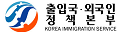 업   무   선   택  SELECT APPLICATION업   무   선   택  SELECT APPLICATION업   무   선   택  SELECT APPLICATION업   무   선   택  SELECT APPLICATION업   무   선   택  SELECT APPLICATION업   무   선   택  SELECT APPLICATION업   무   선   택  SELECT APPLICATION업   무   선   택  SELECT APPLICATION업   무   선   택  SELECT APPLICATION업   무   선   택  SELECT APPLICATION업   무   선   택  SELECT APPLICATION업   무   선   택  SELECT APPLICATION업   무   선   택  SELECT APPLICATION업   무   선   택  SELECT APPLICATION업   무   선   택  SELECT APPLICATION업   무   선   택  SELECT APPLICATION업   무   선   택  SELECT APPLICATION업   무   선   택  SELECT APPLICATION업   무   선   택  SELECT APPLICATION업   무   선   택  SELECT APPLICATION업   무   선   택  SELECT APPLICATION업   무   선   택  SELECT APPLICATION업   무   선   택  SELECT APPLICATION업   무   선   택  SELECT APPLICATION업   무   선   택  SELECT APPLICATION업   무   선   택  SELECT APPLICATION업   무   선   택  SELECT APPLICATION업   무   선   택  SELECT APPLICATION업   무   선   택  SELECT APPLICATION업   무   선   택  SELECT APPLICATION업   무   선   택  SELECT APPLICATION업   무   선   택  SELECT APPLICATION업   무   선   택  SELECT APPLICATION업   무   선   택  SELECT APPLICATION업   무   선   택  SELECT APPLICATION업   무   선   택  SELECT APPLICATION업   무   선   택  SELECT APPLICATION업   무   선   택  SELECT APPLICATION업   무   선   택  SELECT APPLICATION업   무   선   택  SELECT APPLICATION업   무   선   택  SELECT APPLICATION업   무   선   택  SELECT APPLICATION업   무   선   택  SELECT APPLICATION업   무   선   택  SELECT APPLICATION업   무   선   택  SELECT APPLICATION업   무   선   택  SELECT APPLICATION업   무   선   택  SELECT APPLICATION업   무   선   택  SELECT APPLICATION업   무   선   택  SELECT APPLICATIONPHOTO35㎜×45㎜외국인등록시에만사진 부착Photo only forAlien RegistrationPHOTO35㎜×45㎜외국인등록시에만사진 부착Photo only forAlien RegistrationPHOTO35㎜×45㎜외국인등록시에만사진 부착Photo only forAlien RegistrationPHOTO35㎜×45㎜외국인등록시에만사진 부착Photo only forAlien RegistrationPHOTO35㎜×45㎜외국인등록시에만사진 부착Photo only forAlien RegistrationPHOTO35㎜×45㎜외국인등록시에만사진 부착Photo only forAlien RegistrationPHOTO35㎜×45㎜외국인등록시에만사진 부착Photo only forAlien RegistrationPHOTO35㎜×45㎜외국인등록시에만사진 부착Photo only forAlien RegistrationPHOTO35㎜×45㎜외국인등록시에만사진 부착Photo only forAlien Registration① 외국인 등록ALIEN REGISTRATION① 외국인 등록ALIEN REGISTRATION① 외국인 등록ALIEN REGISTRATION① 외국인 등록ALIEN REGISTRATION① 외국인 등록ALIEN REGISTRATION① 외국인 등록ALIEN REGISTRATION① 외국인 등록ALIEN REGISTRATION① 외국인 등록ALIEN REGISTRATION① 외국인 등록ALIEN REGISTRATION① 외국인 등록ALIEN REGISTRATION① 외국인 등록ALIEN REGISTRATION① 외국인 등록ALIEN REGISTRATION① 외국인 등록ALIEN REGISTRATION① 외국인 등록ALIEN REGISTRATION① 외국인 등록ALIEN REGISTRATION□□⑥ 체류자격외활동허가   ENGAGE IN ACTIVITIES NOT COVERED BY THE STATUS OF SOJOURN⑥ 체류자격외활동허가   ENGAGE IN ACTIVITIES NOT COVERED BY THE STATUS OF SOJOURN⑥ 체류자격외활동허가   ENGAGE IN ACTIVITIES NOT COVERED BY THE STATUS OF SOJOURN⑥ 체류자격외활동허가   ENGAGE IN ACTIVITIES NOT COVERED BY THE STATUS OF SOJOURN⑥ 체류자격외활동허가   ENGAGE IN ACTIVITIES NOT COVERED BY THE STATUS OF SOJOURN⑥ 체류자격외활동허가   ENGAGE IN ACTIVITIES NOT COVERED BY THE STATUS OF SOJOURN⑥ 체류자격외활동허가   ENGAGE IN ACTIVITIES NOT COVERED BY THE STATUS OF SOJOURN⑥ 체류자격외활동허가   ENGAGE IN ACTIVITIES NOT COVERED BY THE STATUS OF SOJOURN⑥ 체류자격외활동허가   ENGAGE IN ACTIVITIES NOT COVERED BY THE STATUS OF SOJOURN⑥ 체류자격외활동허가   ENGAGE IN ACTIVITIES NOT COVERED BY THE STATUS OF SOJOURN⑥ 체류자격외활동허가   ENGAGE IN ACTIVITIES NOT COVERED BY THE STATUS OF SOJOURN⑥ 체류자격외활동허가   ENGAGE IN ACTIVITIES NOT COVERED BY THE STATUS OF SOJOURN⑥ 체류자격외활동허가   ENGAGE IN ACTIVITIES NOT COVERED BY THE STATUS OF SOJOURN⑥ 체류자격외활동허가   ENGAGE IN ACTIVITIES NOT COVERED BY THE STATUS OF SOJOURN⑥ 체류자격외활동허가   ENGAGE IN ACTIVITIES NOT COVERED BY THE STATUS OF SOJOURN⑥ 체류자격외활동허가   ENGAGE IN ACTIVITIES NOT COVERED BY THE STATUS OF SOJOURN⑥ 체류자격외활동허가   ENGAGE IN ACTIVITIES NOT COVERED BY THE STATUS OF SOJOURN⑥ 체류자격외활동허가   ENGAGE IN ACTIVITIES NOT COVERED BY THE STATUS OF SOJOURN⑥ 체류자격외활동허가   ENGAGE IN ACTIVITIES NOT COVERED BY THE STATUS OF SOJOURN⑥ 체류자격외활동허가   ENGAGE IN ACTIVITIES NOT COVERED BY THE STATUS OF SOJOURN⑥ 체류자격외활동허가   ENGAGE IN ACTIVITIES NOT COVERED BY THE STATUS OF SOJOURN⑥ 체류자격외활동허가   ENGAGE IN ACTIVITIES NOT COVERED BY THE STATUS OF SOJOURN⑥ 체류자격외활동허가   ENGAGE IN ACTIVITIES NOT COVERED BY THE STATUS OF SOJOURN⑥ 체류자격외활동허가   ENGAGE IN ACTIVITIES NOT COVERED BY THE STATUS OF SOJOURN⑥ 체류자격외활동허가   ENGAGE IN ACTIVITIES NOT COVERED BY THE STATUS OF SOJOURN⑥ 체류자격외활동허가   ENGAGE IN ACTIVITIES NOT COVERED BY THE STATUS OF SOJOURN⑥ 체류자격외활동허가   ENGAGE IN ACTIVITIES NOT COVERED BY THE STATUS OF SOJOURN⑥ 체류자격외활동허가   ENGAGE IN ACTIVITIES NOT COVERED BY THE STATUS OF SOJOURN⑥ 체류자격외활동허가   ENGAGE IN ACTIVITIES NOT COVERED BY THE STATUS OF SOJOURN⑥ 체류자격외활동허가   ENGAGE IN ACTIVITIES NOT COVERED BY THE STATUS OF SOJOURN□□PHOTO35㎜×45㎜외국인등록시에만사진 부착Photo only forAlien RegistrationPHOTO35㎜×45㎜외국인등록시에만사진 부착Photo only forAlien RegistrationPHOTO35㎜×45㎜외국인등록시에만사진 부착Photo only forAlien RegistrationPHOTO35㎜×45㎜외국인등록시에만사진 부착Photo only forAlien RegistrationPHOTO35㎜×45㎜외국인등록시에만사진 부착Photo only forAlien RegistrationPHOTO35㎜×45㎜외국인등록시에만사진 부착Photo only forAlien RegistrationPHOTO35㎜×45㎜외국인등록시에만사진 부착Photo only forAlien RegistrationPHOTO35㎜×45㎜외국인등록시에만사진 부착Photo only forAlien RegistrationPHOTO35㎜×45㎜외국인등록시에만사진 부착Photo only forAlien Registration② 등록증재발급REISSUANCE OF REGISTRATION CARD② 등록증재발급REISSUANCE OF REGISTRATION CARD② 등록증재발급REISSUANCE OF REGISTRATION CARD② 등록증재발급REISSUANCE OF REGISTRATION CARD② 등록증재발급REISSUANCE OF REGISTRATION CARD② 등록증재발급REISSUANCE OF REGISTRATION CARD② 등록증재발급REISSUANCE OF REGISTRATION CARD② 등록증재발급REISSUANCE OF REGISTRATION CARD② 등록증재발급REISSUANCE OF REGISTRATION CARD② 등록증재발급REISSUANCE OF REGISTRATION CARD② 등록증재발급REISSUANCE OF REGISTRATION CARD② 등록증재발급REISSUANCE OF REGISTRATION CARD② 등록증재발급REISSUANCE OF REGISTRATION CARD② 등록증재발급REISSUANCE OF REGISTRATION CARD② 등록증재발급REISSUANCE OF REGISTRATION CARD□□⑦ 근무처변경․추가허가ALTERATION OR ADDITION OF EMPLOYMENT PLACE⑦ 근무처변경․추가허가ALTERATION OR ADDITION OF EMPLOYMENT PLACE⑦ 근무처변경․추가허가ALTERATION OR ADDITION OF EMPLOYMENT PLACE⑦ 근무처변경․추가허가ALTERATION OR ADDITION OF EMPLOYMENT PLACE⑦ 근무처변경․추가허가ALTERATION OR ADDITION OF EMPLOYMENT PLACE⑦ 근무처변경․추가허가ALTERATION OR ADDITION OF EMPLOYMENT PLACE⑦ 근무처변경․추가허가ALTERATION OR ADDITION OF EMPLOYMENT PLACE⑦ 근무처변경․추가허가ALTERATION OR ADDITION OF EMPLOYMENT PLACE⑦ 근무처변경․추가허가ALTERATION OR ADDITION OF EMPLOYMENT PLACE⑦ 근무처변경․추가허가ALTERATION OR ADDITION OF EMPLOYMENT PLACE⑦ 근무처변경․추가허가ALTERATION OR ADDITION OF EMPLOYMENT PLACE⑦ 근무처변경․추가허가ALTERATION OR ADDITION OF EMPLOYMENT PLACE⑦ 근무처변경․추가허가ALTERATION OR ADDITION OF EMPLOYMENT PLACE⑦ 근무처변경․추가허가ALTERATION OR ADDITION OF EMPLOYMENT PLACE⑦ 근무처변경․추가허가ALTERATION OR ADDITION OF EMPLOYMENT PLACE⑦ 근무처변경․추가허가ALTERATION OR ADDITION OF EMPLOYMENT PLACE⑦ 근무처변경․추가허가ALTERATION OR ADDITION OF EMPLOYMENT PLACE⑦ 근무처변경․추가허가ALTERATION OR ADDITION OF EMPLOYMENT PLACE⑦ 근무처변경․추가허가ALTERATION OR ADDITION OF EMPLOYMENT PLACE⑦ 근무처변경․추가허가ALTERATION OR ADDITION OF EMPLOYMENT PLACE⑦ 근무처변경․추가허가ALTERATION OR ADDITION OF EMPLOYMENT PLACE⑦ 근무처변경․추가허가ALTERATION OR ADDITION OF EMPLOYMENT PLACE⑦ 근무처변경․추가허가ALTERATION OR ADDITION OF EMPLOYMENT PLACE⑦ 근무처변경․추가허가ALTERATION OR ADDITION OF EMPLOYMENT PLACE⑦ 근무처변경․추가허가ALTERATION OR ADDITION OF EMPLOYMENT PLACE⑦ 근무처변경․추가허가ALTERATION OR ADDITION OF EMPLOYMENT PLACE⑦ 근무처변경․추가허가ALTERATION OR ADDITION OF EMPLOYMENT PLACE⑦ 근무처변경․추가허가ALTERATION OR ADDITION OF EMPLOYMENT PLACE⑦ 근무처변경․추가허가ALTERATION OR ADDITION OF EMPLOYMENT PLACE⑦ 근무처변경․추가허가ALTERATION OR ADDITION OF EMPLOYMENT PLACE□□PHOTO35㎜×45㎜외국인등록시에만사진 부착Photo only forAlien RegistrationPHOTO35㎜×45㎜외국인등록시에만사진 부착Photo only forAlien RegistrationPHOTO35㎜×45㎜외국인등록시에만사진 부착Photo only forAlien RegistrationPHOTO35㎜×45㎜외국인등록시에만사진 부착Photo only forAlien RegistrationPHOTO35㎜×45㎜외국인등록시에만사진 부착Photo only forAlien RegistrationPHOTO35㎜×45㎜외국인등록시에만사진 부착Photo only forAlien RegistrationPHOTO35㎜×45㎜외국인등록시에만사진 부착Photo only forAlien RegistrationPHOTO35㎜×45㎜외국인등록시에만사진 부착Photo only forAlien RegistrationPHOTO35㎜×45㎜외국인등록시에만사진 부착Photo only forAlien Registration③ 체류기간 연장허가 EXTENSION OF SOJOURN PERIOD③ 체류기간 연장허가 EXTENSION OF SOJOURN PERIOD③ 체류기간 연장허가 EXTENSION OF SOJOURN PERIOD③ 체류기간 연장허가 EXTENSION OF SOJOURN PERIOD③ 체류기간 연장허가 EXTENSION OF SOJOURN PERIOD③ 체류기간 연장허가 EXTENSION OF SOJOURN PERIOD③ 체류기간 연장허가 EXTENSION OF SOJOURN PERIOD③ 체류기간 연장허가 EXTENSION OF SOJOURN PERIOD③ 체류기간 연장허가 EXTENSION OF SOJOURN PERIOD③ 체류기간 연장허가 EXTENSION OF SOJOURN PERIOD③ 체류기간 연장허가 EXTENSION OF SOJOURN PERIOD③ 체류기간 연장허가 EXTENSION OF SOJOURN PERIOD③ 체류기간 연장허가 EXTENSION OF SOJOURN PERIOD③ 체류기간 연장허가 EXTENSION OF SOJOURN PERIOD③ 체류기간 연장허가 EXTENSION OF SOJOURN PERIOD□□⑧ 재입국허가(단수,복수) REENTRY (SINGLE, MULTIPLE)⑧ 재입국허가(단수,복수) REENTRY (SINGLE, MULTIPLE)⑧ 재입국허가(단수,복수) REENTRY (SINGLE, MULTIPLE)⑧ 재입국허가(단수,복수) REENTRY (SINGLE, MULTIPLE)⑧ 재입국허가(단수,복수) REENTRY (SINGLE, MULTIPLE)⑧ 재입국허가(단수,복수) REENTRY (SINGLE, MULTIPLE)⑧ 재입국허가(단수,복수) REENTRY (SINGLE, MULTIPLE)⑧ 재입국허가(단수,복수) REENTRY (SINGLE, MULTIPLE)⑧ 재입국허가(단수,복수) REENTRY (SINGLE, MULTIPLE)⑧ 재입국허가(단수,복수) REENTRY (SINGLE, MULTIPLE)⑧ 재입국허가(단수,복수) REENTRY (SINGLE, MULTIPLE)⑧ 재입국허가(단수,복수) REENTRY (SINGLE, MULTIPLE)⑧ 재입국허가(단수,복수) REENTRY (SINGLE, MULTIPLE)⑧ 재입국허가(단수,복수) REENTRY (SINGLE, MULTIPLE)⑧ 재입국허가(단수,복수) REENTRY (SINGLE, MULTIPLE)⑧ 재입국허가(단수,복수) REENTRY (SINGLE, MULTIPLE)⑧ 재입국허가(단수,복수) REENTRY (SINGLE, MULTIPLE)⑧ 재입국허가(단수,복수) REENTRY (SINGLE, MULTIPLE)⑧ 재입국허가(단수,복수) REENTRY (SINGLE, MULTIPLE)⑧ 재입국허가(단수,복수) REENTRY (SINGLE, MULTIPLE)⑧ 재입국허가(단수,복수) REENTRY (SINGLE, MULTIPLE)⑧ 재입국허가(단수,복수) REENTRY (SINGLE, MULTIPLE)⑧ 재입국허가(단수,복수) REENTRY (SINGLE, MULTIPLE)⑧ 재입국허가(단수,복수) REENTRY (SINGLE, MULTIPLE)⑧ 재입국허가(단수,복수) REENTRY (SINGLE, MULTIPLE)⑧ 재입국허가(단수,복수) REENTRY (SINGLE, MULTIPLE)⑧ 재입국허가(단수,복수) REENTRY (SINGLE, MULTIPLE)⑧ 재입국허가(단수,복수) REENTRY (SINGLE, MULTIPLE)⑧ 재입국허가(단수,복수) REENTRY (SINGLE, MULTIPLE)⑧ 재입국허가(단수,복수) REENTRY (SINGLE, MULTIPLE)□□PHOTO35㎜×45㎜외국인등록시에만사진 부착Photo only forAlien RegistrationPHOTO35㎜×45㎜외국인등록시에만사진 부착Photo only forAlien RegistrationPHOTO35㎜×45㎜외국인등록시에만사진 부착Photo only forAlien RegistrationPHOTO35㎜×45㎜외국인등록시에만사진 부착Photo only forAlien RegistrationPHOTO35㎜×45㎜외국인등록시에만사진 부착Photo only forAlien RegistrationPHOTO35㎜×45㎜외국인등록시에만사진 부착Photo only forAlien RegistrationPHOTO35㎜×45㎜외국인등록시에만사진 부착Photo only forAlien RegistrationPHOTO35㎜×45㎜외국인등록시에만사진 부착Photo only forAlien RegistrationPHOTO35㎜×45㎜외국인등록시에만사진 부착Photo only forAlien Registration④ 체류자격 변경허가 CHANGE OF STATUS OF SOJOURN④ 체류자격 변경허가 CHANGE OF STATUS OF SOJOURN④ 체류자격 변경허가 CHANGE OF STATUS OF SOJOURN④ 체류자격 변경허가 CHANGE OF STATUS OF SOJOURN④ 체류자격 변경허가 CHANGE OF STATUS OF SOJOURN④ 체류자격 변경허가 CHANGE OF STATUS OF SOJOURN④ 체류자격 변경허가 CHANGE OF STATUS OF SOJOURN④ 체류자격 변경허가 CHANGE OF STATUS OF SOJOURN④ 체류자격 변경허가 CHANGE OF STATUS OF SOJOURN④ 체류자격 변경허가 CHANGE OF STATUS OF SOJOURN④ 체류자격 변경허가 CHANGE OF STATUS OF SOJOURN④ 체류자격 변경허가 CHANGE OF STATUS OF SOJOURN④ 체류자격 변경허가 CHANGE OF STATUS OF SOJOURN④ 체류자격 변경허가 CHANGE OF STATUS OF SOJOURN④ 체류자격 변경허가 CHANGE OF STATUS OF SOJOURN□□⑨ 체류지변경신고ALTERATION OF RESIDENCE⑨ 체류지변경신고ALTERATION OF RESIDENCE⑨ 체류지변경신고ALTERATION OF RESIDENCE⑨ 체류지변경신고ALTERATION OF RESIDENCE⑨ 체류지변경신고ALTERATION OF RESIDENCE⑨ 체류지변경신고ALTERATION OF RESIDENCE⑨ 체류지변경신고ALTERATION OF RESIDENCE⑨ 체류지변경신고ALTERATION OF RESIDENCE⑨ 체류지변경신고ALTERATION OF RESIDENCE⑨ 체류지변경신고ALTERATION OF RESIDENCE⑨ 체류지변경신고ALTERATION OF RESIDENCE⑨ 체류지변경신고ALTERATION OF RESIDENCE⑨ 체류지변경신고ALTERATION OF RESIDENCE⑨ 체류지변경신고ALTERATION OF RESIDENCE⑨ 체류지변경신고ALTERATION OF RESIDENCE⑨ 체류지변경신고ALTERATION OF RESIDENCE⑨ 체류지변경신고ALTERATION OF RESIDENCE⑨ 체류지변경신고ALTERATION OF RESIDENCE⑨ 체류지변경신고ALTERATION OF RESIDENCE⑨ 체류지변경신고ALTERATION OF RESIDENCE⑨ 체류지변경신고ALTERATION OF RESIDENCE⑨ 체류지변경신고ALTERATION OF RESIDENCE⑨ 체류지변경신고ALTERATION OF RESIDENCE⑨ 체류지변경신고ALTERATION OF RESIDENCE⑨ 체류지변경신고ALTERATION OF RESIDENCE⑨ 체류지변경신고ALTERATION OF RESIDENCE⑨ 체류지변경신고ALTERATION OF RESIDENCE⑨ 체류지변경신고ALTERATION OF RESIDENCE⑨ 체류지변경신고ALTERATION OF RESIDENCE⑨ 체류지변경신고ALTERATION OF RESIDENCE□□PHOTO35㎜×45㎜외국인등록시에만사진 부착Photo only forAlien RegistrationPHOTO35㎜×45㎜외국인등록시에만사진 부착Photo only forAlien RegistrationPHOTO35㎜×45㎜외국인등록시에만사진 부착Photo only forAlien RegistrationPHOTO35㎜×45㎜외국인등록시에만사진 부착Photo only forAlien RegistrationPHOTO35㎜×45㎜외국인등록시에만사진 부착Photo only forAlien RegistrationPHOTO35㎜×45㎜외국인등록시에만사진 부착Photo only forAlien RegistrationPHOTO35㎜×45㎜외국인등록시에만사진 부착Photo only forAlien RegistrationPHOTO35㎜×45㎜외국인등록시에만사진 부착Photo only forAlien RegistrationPHOTO35㎜×45㎜외국인등록시에만사진 부착Photo only forAlien Registration⑤ 체류자격 부여GRANTING STATUS OF SOJOURN⑤ 체류자격 부여GRANTING STATUS OF SOJOURN⑤ 체류자격 부여GRANTING STATUS OF SOJOURN⑤ 체류자격 부여GRANTING STATUS OF SOJOURN⑤ 체류자격 부여GRANTING STATUS OF SOJOURN⑤ 체류자격 부여GRANTING STATUS OF SOJOURN⑤ 체류자격 부여GRANTING STATUS OF SOJOURN⑤ 체류자격 부여GRANTING STATUS OF SOJOURN⑤ 체류자격 부여GRANTING STATUS OF SOJOURN⑤ 체류자격 부여GRANTING STATUS OF SOJOURN⑤ 체류자격 부여GRANTING STATUS OF SOJOURN⑤ 체류자격 부여GRANTING STATUS OF SOJOURN⑤ 체류자격 부여GRANTING STATUS OF SOJOURN⑤ 체류자격 부여GRANTING STATUS OF SOJOURN⑤ 체류자격 부여GRANTING STATUS OF SOJOURN□□ 등록사항변경신고CHANGE OF INFORMATION ON ALIEN REGISTRATION 등록사항변경신고CHANGE OF INFORMATION ON ALIEN REGISTRATION 등록사항변경신고CHANGE OF INFORMATION ON ALIEN REGISTRATION 등록사항변경신고CHANGE OF INFORMATION ON ALIEN REGISTRATION 등록사항변경신고CHANGE OF INFORMATION ON ALIEN REGISTRATION 등록사항변경신고CHANGE OF INFORMATION ON ALIEN REGISTRATION 등록사항변경신고CHANGE OF INFORMATION ON ALIEN REGISTRATION 등록사항변경신고CHANGE OF INFORMATION ON ALIEN REGISTRATION 등록사항변경신고CHANGE OF INFORMATION ON ALIEN REGISTRATION 등록사항변경신고CHANGE OF INFORMATION ON ALIEN REGISTRATION 등록사항변경신고CHANGE OF INFORMATION ON ALIEN REGISTRATION 등록사항변경신고CHANGE OF INFORMATION ON ALIEN REGISTRATION 등록사항변경신고CHANGE OF INFORMATION ON ALIEN REGISTRATION 등록사항변경신고CHANGE OF INFORMATION ON ALIEN REGISTRATION 등록사항변경신고CHANGE OF INFORMATION ON ALIEN REGISTRATION 등록사항변경신고CHANGE OF INFORMATION ON ALIEN REGISTRATION 등록사항변경신고CHANGE OF INFORMATION ON ALIEN REGISTRATION 등록사항변경신고CHANGE OF INFORMATION ON ALIEN REGISTRATION 등록사항변경신고CHANGE OF INFORMATION ON ALIEN REGISTRATION 등록사항변경신고CHANGE OF INFORMATION ON ALIEN REGISTRATION 등록사항변경신고CHANGE OF INFORMATION ON ALIEN REGISTRATION 등록사항변경신고CHANGE OF INFORMATION ON ALIEN REGISTRATION 등록사항변경신고CHANGE OF INFORMATION ON ALIEN REGISTRATION 등록사항변경신고CHANGE OF INFORMATION ON ALIEN REGISTRATION 등록사항변경신고CHANGE OF INFORMATION ON ALIEN REGISTRATION 등록사항변경신고CHANGE OF INFORMATION ON ALIEN REGISTRATION 등록사항변경신고CHANGE OF INFORMATION ON ALIEN REGISTRATION 등록사항변경신고CHANGE OF INFORMATION ON ALIEN REGISTRATION 등록사항변경신고CHANGE OF INFORMATION ON ALIEN REGISTRATION 등록사항변경신고CHANGE OF INFORMATION ON ALIEN REGISTRATION□□PHOTO35㎜×45㎜외국인등록시에만사진 부착Photo only forAlien RegistrationPHOTO35㎜×45㎜외국인등록시에만사진 부착Photo only forAlien RegistrationPHOTO35㎜×45㎜외국인등록시에만사진 부착Photo only forAlien RegistrationPHOTO35㎜×45㎜외국인등록시에만사진 부착Photo only forAlien RegistrationPHOTO35㎜×45㎜외국인등록시에만사진 부착Photo only forAlien RegistrationPHOTO35㎜×45㎜외국인등록시에만사진 부착Photo only forAlien RegistrationPHOTO35㎜×45㎜외국인등록시에만사진 부착Photo only forAlien RegistrationPHOTO35㎜×45㎜외국인등록시에만사진 부착Photo only forAlien RegistrationPHOTO35㎜×45㎜외국인등록시에만사진 부착Photo only forAlien Registration공 통 기 재 사 항  FOR ALL공 통 기 재 사 항  FOR ALL공 통 기 재 사 항  FOR ALL공 통 기 재 사 항  FOR ALL공 통 기 재 사 항  FOR ALL공 통 기 재 사 항  FOR ALL공 통 기 재 사 항  FOR ALL공 통 기 재 사 항  FOR ALL공 통 기 재 사 항  FOR ALL공 통 기 재 사 항  FOR ALL공 통 기 재 사 항  FOR ALL공 통 기 재 사 항  FOR ALL공 통 기 재 사 항  FOR ALL공 통 기 재 사 항  FOR ALL공 통 기 재 사 항  FOR ALL공 통 기 재 사 항  FOR ALL공 통 기 재 사 항  FOR ALL공 통 기 재 사 항  FOR ALL공 통 기 재 사 항  FOR ALL공 통 기 재 사 항  FOR ALL공 통 기 재 사 항  FOR ALL공 통 기 재 사 항  FOR ALL공 통 기 재 사 항  FOR ALL공 통 기 재 사 항  FOR ALL공 통 기 재 사 항  FOR ALL공 통 기 재 사 항  FOR ALL공 통 기 재 사 항  FOR ALL공 통 기 재 사 항  FOR ALL공 통 기 재 사 항  FOR ALL공 통 기 재 사 항  FOR ALL공 통 기 재 사 항  FOR ALL공 통 기 재 사 항  FOR ALL공 통 기 재 사 항  FOR ALL공 통 기 재 사 항  FOR ALL공 통 기 재 사 항  FOR ALL공 통 기 재 사 항  FOR ALL공 통 기 재 사 항  FOR ALL공 통 기 재 사 항  FOR ALL공 통 기 재 사 항  FOR ALL공 통 기 재 사 항  FOR ALL공 통 기 재 사 항  FOR ALL공 통 기 재 사 항  FOR ALL공 통 기 재 사 항  FOR ALL공 통 기 재 사 항  FOR ALL공 통 기 재 사 항  FOR ALL공 통 기 재 사 항  FOR ALL공 통 기 재 사 항  FOR ALL공 통 기 재 사 항  FOR ALL공 통 기 재 사 항  FOR ALL공 통 기 재 사 항  FOR ALL공 통 기 재 사 항  FOR ALL공 통 기 재 사 항  FOR ALL공 통 기 재 사 항  FOR ALL공 통 기 재 사 항  FOR ALL공 통 기 재 사 항  FOR ALL공 통 기 재 사 항  FOR ALL공 통 기 재 사 항  FOR ALL공 통 기 재 사 항  FOR ALL공 통 기 재 사 항  FOR ALL공 통 기 재 사 항  FOR ALL성명 Full Name성명 Full Name성명 Full Name성명 Full Name성명 Full Name성명 Full NameSurnameSurnameSurnameSurnameSurnameSurnameSurnameSurnameSurnameSurnameSurnameSurnameSurnameSurnameSurnameGiven namesGiven namesGiven namesGiven namesGiven namesGiven namesGiven namesGiven namesGiven namesGiven namesGiven namesGiven namesGiven namesGiven namesGiven namesGiven namesGiven namesGiven namesGiven namesGiven namesGiven namesGiven namesGiven namesGiven names漢字姓名漢字姓名漢字姓名漢字姓名漢字姓名漢字姓名漢字姓名漢字姓名漢字姓名성별Sex 성별Sex □ 남 M□ 여 F□ 남 M□ 여 F□ 남 M□ 여 F□ 남 M□ 여 F성명 Full Name성명 Full Name성명 Full Name성명 Full Name성명 Full Name성명 Full Name성별Sex 성별Sex □ 남 M□ 여 F□ 남 M□ 여 F□ 남 M□ 여 F□ 남 M□ 여 F생년월일 또는 외국인등록번호Date of Birth or Alien Registration No.(if any)생년월일 또는 외국인등록번호Date of Birth or Alien Registration No.(if any)생년월일 또는 외국인등록번호Date of Birth or Alien Registration No.(if any)생년월일 또는 외국인등록번호Date of Birth or Alien Registration No.(if any)생년월일 또는 외국인등록번호Date of Birth or Alien Registration No.(if any)생년월일 또는 외국인등록번호Date of Birth or Alien Registration No.(if any)생년월일 또는 외국인등록번호Date of Birth or Alien Registration No.(if any)생년월일 또는 외국인등록번호Date of Birth or Alien Registration No.(if any)생년월일 또는 외국인등록번호Date of Birth or Alien Registration No.(if any)생년월일 또는 외국인등록번호Date of Birth or Alien Registration No.(if any)년Year년Year년Year년Year년Year년Year년Year년Year년Year년Year월Month월Month월Month월Month월Month월Month일Day일Day일Day일Day외국인등록번호 후단Registration No외국인등록번호 후단Registration No외국인등록번호 후단Registration No외국인등록번호 후단Registration No외국인등록번호 후단Registration No외국인등록번호 후단Registration No외국인등록번호 후단Registration No외국인등록번호 후단Registration No외국인등록번호 후단Registration No외국인등록번호 후단Registration No외국인등록번호 후단Registration No외국인등록번호 후단Registration No외국인등록번호 후단Registration No외국인등록번호 후단Registration No외국인등록번호 후단Registration No국적Nationality/ Others국적Nationality/ Others국적Nationality/ Others국적Nationality/ Others국적Nationality/ Others국적Nationality/ Others국적Nationality/ Others생년월일 또는 외국인등록번호Date of Birth or Alien Registration No.(if any)생년월일 또는 외국인등록번호Date of Birth or Alien Registration No.(if any)생년월일 또는 외국인등록번호Date of Birth or Alien Registration No.(if any)생년월일 또는 외국인등록번호Date of Birth or Alien Registration No.(if any)생년월일 또는 외국인등록번호Date of Birth or Alien Registration No.(if any)생년월일 또는 외국인등록번호Date of Birth or Alien Registration No.(if any)생년월일 또는 외국인등록번호Date of Birth or Alien Registration No.(if any)생년월일 또는 외국인등록번호Date of Birth or Alien Registration No.(if any)생년월일 또는 외국인등록번호Date of Birth or Alien Registration No.(if any)생년월일 또는 외국인등록번호Date of Birth or Alien Registration No.(if any)국적Nationality/ Others국적Nationality/ Others국적Nationality/ Others국적Nationality/ Others국적Nationality/ Others국적Nationality/ Others국적Nationality/ Others대한민국내 주소Address in Korea대한민국내 주소Address in Korea대한민국내 주소Address in Korea대한민국내 주소Address in Korea대한민국내 주소Address in Korea대한민국내 주소Address in Korea전화번호Tel. No전화번호Tel. No전화번호Tel. No전화번호Tel. No전화번호Tel. No전화번호Tel. No전화번호Tel. No(    )     -(    )     -(    )     -(    )     -(    )     -(    )     -(    )     -(    )     -대한민국내 주소Address in Korea대한민국내 주소Address in Korea대한민국내 주소Address in Korea대한민국내 주소Address in Korea대한민국내 주소Address in Korea대한민국내 주소Address in KoreaH․P NoH․P NoH․P NoH․P NoH․P NoH․P NoH․P No     -     -     -     -     -     -     -     -     -     -     -     -     -     -     -     -본 국 주 소Home Address본 국 주 소Home Address본 국 주 소Home Address본 국 주 소Home Address본 국 주 소Home Address본 국 주 소Home Address전화번호Tel. No전화번호Tel. No전화번호Tel. No전화번호Tel. No전화번호Tel. No전화번호Tel. No전화번호Tel. No근무처Workplace근무처Workplace근무처Workplace근무처Workplace근무처Workplace근무처Workplace직    위Position직    위Position직    위Position직    위Position직    위Position직    위Position직    위Position직    위Position직    위Position직    위Position전화번호Tel. No전화번호Tel. No전화번호Tel. No전화번호Tel. No전화번호Tel. No전화번호Tel. No전화번호Tel. No(    )     -(    )     -(    )     -(    )     -(    )     -(    )     -(    )     -(    )     -여권번호Passport No.여권번호Passport No.여권번호Passport No.여권번호Passport No.여권번호Passport No.여권번호Passport No.여권발급일자Passport Issue Date여권발급일자Passport Issue Date여권발급일자Passport Issue Date여권발급일자Passport Issue Date여권발급일자Passport Issue Date여권발급일자Passport Issue Date여권발급일자Passport Issue Date여권발급일자Passport Issue Date여권발급일자Passport Issue Date여권발급일자Passport Issue Date여권유효기간Passport validity여권유효기간Passport validity여권유효기간Passport validity여권유효기간Passport validity여권유효기간Passport validity여권유효기간Passport validity여권유효기간Passport validity신 청 사 유Reason for Application신 청 사 유Reason for Application신 청 사 유Reason for Application신 청 사 유Reason for Application신 청 사 유Reason for Application신 청 사 유Reason for ApplicationE-MailE-MailE-MailE-MailE-MailE-MailE-MailE-MailE-MailE-MailE-Mail@@@@@@@@@@@@@@@선  택  기  재  사  항  CHOOSE YOUR APPLICATION선  택  기  재  사  항  CHOOSE YOUR APPLICATION선  택  기  재  사  항  CHOOSE YOUR APPLICATION선  택  기  재  사  항  CHOOSE YOUR APPLICATION선  택  기  재  사  항  CHOOSE YOUR APPLICATION선  택  기  재  사  항  CHOOSE YOUR APPLICATION선  택  기  재  사  항  CHOOSE YOUR APPLICATION선  택  기  재  사  항  CHOOSE YOUR APPLICATION선  택  기  재  사  항  CHOOSE YOUR APPLICATION선  택  기  재  사  항  CHOOSE YOUR APPLICATION선  택  기  재  사  항  CHOOSE YOUR APPLICATION선  택  기  재  사  항  CHOOSE YOUR APPLICATION선  택  기  재  사  항  CHOOSE YOUR APPLICATION선  택  기  재  사  항  CHOOSE YOUR APPLICATION선  택  기  재  사  항  CHOOSE YOUR APPLICATION선  택  기  재  사  항  CHOOSE YOUR APPLICATION선  택  기  재  사  항  CHOOSE YOUR APPLICATION선  택  기  재  사  항  CHOOSE YOUR APPLICATION선  택  기  재  사  항  CHOOSE YOUR APPLICATION선  택  기  재  사  항  CHOOSE YOUR APPLICATION선  택  기  재  사  항  CHOOSE YOUR APPLICATION선  택  기  재  사  항  CHOOSE YOUR APPLICATION선  택  기  재  사  항  CHOOSE YOUR APPLICATION선  택  기  재  사  항  CHOOSE YOUR APPLICATION선  택  기  재  사  항  CHOOSE YOUR APPLICATION선  택  기  재  사  항  CHOOSE YOUR APPLICATION선  택  기  재  사  항  CHOOSE YOUR APPLICATION선  택  기  재  사  항  CHOOSE YOUR APPLICATION선  택  기  재  사  항  CHOOSE YOUR APPLICATION선  택  기  재  사  항  CHOOSE YOUR APPLICATION선  택  기  재  사  항  CHOOSE YOUR APPLICATION선  택  기  재  사  항  CHOOSE YOUR APPLICATION선  택  기  재  사  항  CHOOSE YOUR APPLICATION선  택  기  재  사  항  CHOOSE YOUR APPLICATION선  택  기  재  사  항  CHOOSE YOUR APPLICATION선  택  기  재  사  항  CHOOSE YOUR APPLICATION선  택  기  재  사  항  CHOOSE YOUR APPLICATION선  택  기  재  사  항  CHOOSE YOUR APPLICATION선  택  기  재  사  항  CHOOSE YOUR APPLICATION선  택  기  재  사  항  CHOOSE YOUR APPLICATION선  택  기  재  사  항  CHOOSE YOUR APPLICATION선  택  기  재  사  항  CHOOSE YOUR APPLICATION선  택  기  재  사  항  CHOOSE YOUR APPLICATION선  택  기  재  사  항  CHOOSE YOUR APPLICATION선  택  기  재  사  항  CHOOSE YOUR APPLICATION선  택  기  재  사  항  CHOOSE YOUR APPLICATION선  택  기  재  사  항  CHOOSE YOUR APPLICATION선  택  기  재  사  항  CHOOSE YOUR APPLICATION선  택  기  재  사  항  CHOOSE YOUR APPLICATION선  택  기  재  사  항  CHOOSE YOUR APPLICATION선  택  기  재  사  항  CHOOSE YOUR APPLICATION선  택  기  재  사  항  CHOOSE YOUR APPLICATION선  택  기  재  사  항  CHOOSE YOUR APPLICATION선  택  기  재  사  항  CHOOSE YOUR APPLICATION선  택  기  재  사  항  CHOOSE YOUR APPLICATION선  택  기  재  사  항  CHOOSE YOUR APPLICATION선  택  기  재  사  항  CHOOSE YOUR APPLICATION선  택  기  재  사  항  CHOOSE YOUR APPLICATION선  택  기  재  사  항  CHOOSE YOUR APPLICATION선  택  기  재  사  항  CHOOSE YOUR APPLICATION③④⑤⑥⑦ 신청기간   Intended period of Sojourn③④⑤⑥⑦ 신청기간   Intended period of Sojourn③④⑤⑥⑦ 신청기간   Intended period of Sojourn③④⑤⑥⑦ 신청기간   Intended period of Sojourn③④⑤⑥⑦ 신청기간   Intended period of Sojourn③④⑤⑥⑦ 신청기간   Intended period of Sojourn③④⑤⑥⑦ 신청기간   Intended period of Sojourn③④⑤⑥⑦ 신청기간   Intended period of Sojourn③④⑤⑥⑦ 신청기간   Intended period of Sojourn③④⑤⑥⑦ 신청기간   Intended period of Sojourn③④⑤⑥⑦ 신청기간   Intended period of Sojourn③④⑤⑥⑦ 신청기간   Intended period of Sojourn③④⑤⑥⑦ 신청기간   Intended period of Sojourn③④⑤⑥⑦ 신청기간   Intended period of Sojourn③④⑤⑥⑦ 신청기간   Intended period of Sojourn③④⑤⑥⑦ 신청기간   Intended period of Sojourn③④⑤⑥⑦ 신청기간   Intended period of Sojourn③④⑤⑥⑦ 신청기간   Intended period of Sojourn③④⑤⑥⑦ 신청기간   Intended period of Sojourn③④⑤⑥⑦ 신청기간   Intended period of Sojourn③④⑤⑥⑦ 신청기간   Intended period of Sojourn③④⑤⑥⑦ 신청기간   Intended period of Sojourn③④⑤⑥⑦ 신청기간   Intended period of Sojourn③④⑤⑥⑦ 신청기간   Intended period of Sojourn③④⑤⑥⑦ 신청기간   Intended period of Sojourn       년(years)         월(months)       일(days)       년(years)         월(months)       일(days)       년(years)         월(months)       일(days)       년(years)         월(months)       일(days)       년(years)         월(months)       일(days)       년(years)         월(months)       일(days)       년(years)         월(months)       일(days)       년(years)         월(months)       일(days)       년(years)         월(months)       일(days)       년(years)         월(months)       일(days)       년(years)         월(months)       일(days)       년(years)         월(months)       일(days)       년(years)         월(months)       일(days)       년(years)         월(months)       일(days)       년(years)         월(months)       일(days)       년(years)         월(months)       일(days)       년(years)         월(months)       일(days)       년(years)         월(months)       일(days)       년(years)         월(months)       일(days)       년(years)         월(months)       일(days)       년(years)         월(months)       일(days)       년(years)         월(months)       일(days)       년(years)         월(months)       일(days)       년(years)         월(months)       일(days)       년(years)         월(months)       일(days)       년(years)         월(months)       일(days)       년(years)         월(months)       일(days)       년(years)         월(months)       일(days)       년(years)         월(months)       일(days)       년(years)         월(months)       일(days)       년(years)         월(months)       일(days)       년(years)         월(months)       일(days)       년(years)         월(months)       일(days)       년(years)         월(months)       일(days)       년(years)         월(months)       일(days)⑥ 자격외 예정근무지  Place of Employment⑥ 자격외 예정근무지  Place of Employment⑥ 자격외 예정근무지  Place of Employment⑥ 자격외 예정근무지  Place of Employment⑥ 자격외 예정근무지  Place of Employment⑥ 자격외 예정근무지  Place of Employment⑥ 자격외 예정근무지  Place of Employment⑥ 자격외 예정근무지  Place of Employment⑥ 자격외 예정근무지  Place of Employment⑥ 자격외 예정근무지  Place of Employment⑥ 자격외 예정근무지  Place of Employment⑥ 자격외 예정근무지  Place of Employment⑥ 자격외 예정근무지  Place of Employment⑥ 자격외 예정근무지  Place of Employment⑥ 자격외 예정근무지  Place of Employment⑥ 자격외 예정근무지  Place of Employment⑥ 자격외 예정근무지  Place of Employment⑥ 자격외 예정근무지  Place of Employment⑥ 자격외 예정근무지  Place of Employment⑥ 자격외 예정근무지  Place of Employment⑥ 자격외 예정근무지  Place of Employment⑥ 자격외 예정근무지  Place of Employment⑥ 자격외 예정근무지  Place of Employment⑥ 자격외 예정근무지  Place of Employment⑥ 자격외 예정근무지  Place of Employment직위 Position직위 Position직위 Position직위 Position직위 Position직위 Position직위 Position직위 Position⑦ 변경․추가예정근무지Alteration or Addition Place⑦ 변경․추가예정근무지Alteration or Addition Place⑦ 변경․추가예정근무지Alteration or Addition Place⑦ 변경․추가예정근무지Alteration or Addition Place⑦ 변경․추가예정근무지Alteration or Addition Place⑦ 변경․추가예정근무지Alteration or Addition Place⑦ 변경․추가예정근무지Alteration or Addition Place⑦ 변경․추가예정근무지Alteration or Addition Place⑦ 변경․추가예정근무지Alteration or Addition Place⑦ 변경․추가예정근무지Alteration or Addition Place⑦ 변경․추가예정근무지Alteration or Addition Place⑦ 변경․추가예정근무지Alteration or Addition Place⑦ 변경․추가예정근무지Alteration or Addition Place⑦ 변경․추가예정근무지Alteration or Addition Place⑦ 변경․추가예정근무지Alteration or Addition Place⑦ 변경․추가예정근무지Alteration or Addition Place⑦ 변경․추가예정근무지Alteration or Addition Place⑦ 변경․추가예정근무지Alteration or Addition Place⑦ 변경․추가예정근무지Alteration or Addition Place⑦ 변경․추가예정근무지Alteration or Addition Place⑦ 변경․추가예정근무지Alteration or Addition Place⑦ 변경․추가예정근무지Alteration or Addition Place⑦ 변경․추가예정근무지Alteration or Addition Place⑦ 변경․추가예정근무지Alteration or Addition Place⑦ 변경․추가예정근무지Alteration or Addition Place직위 Position직위 Position직위 Position직위 Position직위 Position직위 Position직위 Position직위 Position⑧ 재입국신청기간     Intended Period of Re-entry⑧ 재입국신청기간     Intended Period of Re-entry⑧ 재입국신청기간     Intended Period of Re-entry⑧ 재입국신청기간     Intended Period of Re-entry⑧ 재입국신청기간     Intended Period of Re-entry⑧ 재입국신청기간     Intended Period of Re-entry⑧ 재입국신청기간     Intended Period of Re-entry⑧ 재입국신청기간     Intended Period of Re-entry⑧ 재입국신청기간     Intended Period of Re-entry⑧ 재입국신청기간     Intended Period of Re-entry⑧ 재입국신청기간     Intended Period of Re-entry⑧ 재입국신청기간     Intended Period of Re-entry⑧ 재입국신청기간     Intended Period of Re-entry⑧ 재입국신청기간     Intended Period of Re-entry⑧ 재입국신청기간     Intended Period of Re-entry⑧ 재입국신청기간     Intended Period of Re-entry⑧ 재입국신청기간     Intended Period of Re-entry⑧ 재입국신청기간     Intended Period of Re-entry⑧ 재입국신청기간     Intended Period of Re-entry⑧ 재입국신청기간     Intended Period of Re-entry⑧ 재입국신청기간     Intended Period of Re-entry⑧ 재입국신청기간     Intended Period of Re-entry⑧ 재입국신청기간     Intended Period of Re-entry⑧ 재입국신청기간     Intended Period of Re-entry⑧ 재입국신청기간     Intended Period of Re-entry종류 Type종류 Type종류 Type종류 Type종류 Type종류 Type종류 Type종류 Type□단수Single □복수Multiple□단수Single □복수Multiple□단수Single □복수Multiple□단수Single □복수Multiple□단수Single □복수Multiple□단수Single □복수Multiple□단수Single □복수Multiple□단수Single □복수Multiple□단수Single □복수Multiple□단수Single □복수Multiple□단수Single □복수Multiple□단수Single □복수Multiple⑨ 변경전주소         Previous Address⑨ 변경전주소         Previous Address⑨ 변경전주소         Previous Address⑨ 변경전주소         Previous Address⑨ 변경전주소         Previous Address⑨ 변경전주소         Previous Address⑨ 변경전주소         Previous Address⑨ 변경전주소         Previous Address⑨ 변경전주소         Previous Address⑨ 변경전주소         Previous Address⑨ 변경전주소         Previous Address⑨ 변경전주소         Previous Address⑨ 변경전주소         Previous Address⑨ 변경전주소         Previous Address⑨ 변경전주소         Previous Address⑨ 변경전주소         Previous Address⑨ 변경전주소         Previous Address⑨ 변경전주소         Previous Address⑨ 변경전주소         Previous Address⑨ 변경전주소         Previous Address⑨ 변경전주소         Previous Address⑨ 변경전주소         Previous Address⑨ 변경전주소         Previous Address⑨ 변경전주소         Previous Address⑨ 변경전주소         Previous Address⑩ 등록사항변경 Change of Information on Alien Registration⑩ 등록사항변경 Change of Information on Alien Registration⑩ 등록사항변경 Change of Information on Alien Registration⑩ 등록사항변경 Change of Information on Alien Registration⑩ 등록사항변경 Change of Information on Alien Registration⑩ 등록사항변경 Change of Information on Alien Registration⑩ 등록사항변경 Change of Information on Alien Registration⑩ 등록사항변경 Change of Information on Alien Registration⑩ 등록사항변경 Change of Information on Alien Registration⑩ 등록사항변경 Change of Information on Alien Registration⑩ 등록사항변경 Change of Information on Alien Registration⑩ 등록사항변경 Change of Information on Alien Registration⑩ 등록사항변경 Change of Information on Alien Registration⑩ 등록사항변경 Change of Information on Alien Registration⑩ 등록사항변경 Change of Information on Alien Registration⑩ 등록사항변경 Change of Information on Alien Registration⑩ 등록사항변경 Change of Information on Alien Registration⑩ 등록사항변경 Change of Information on Alien Registration⑩ 등록사항변경 Change of Information on Alien Registration⑩ 등록사항변경 Change of Information on Alien Registration⑩ 등록사항변경 Change of Information on Alien Registration⑩ 등록사항변경 Change of Information on Alien Registration⑩ 등록사항변경 Change of Information on Alien Registration⑩ 등록사항변경 Change of Information on Alien Registration⑩ 등록사항변경 Change of Information on Alien Registration동반자 Dependent in Passport동반자 Dependent in Passport동반자 Dependent in Passport동반자 Dependent in Passport동반자 Dependent in Passport성    명Full Name성    명Full Name성    명Full Name성    명Full Name성    명Full Name성    명Full Name성    명Full Name성    명Full Name성    명Full Name성    명Full Name성    명Full Name성    명Full Name성    명Full Name성    명Full Name성    명Full Name성    명Full Name성    명Full Name성    명Full Name생년월일Date of Birth생년월일Date of Birth생년월일Date of Birth생년월일Date of Birth생년월일Date of Birth생년월일Date of Birth생년월일Date of Birth생년월일Date of Birth관    계Relation관    계Relation관    계Relation관    계Relation관    계Relation성    명Full Name성    명Full Name성    명Full Name성    명Full Name성    명Full Name성    명Full Name성    명Full Name성    명Full Name성    명Full Name성    명Full Name성    명Full Name성    명Full Name성    명Full Name성    명Full Name성    명Full Name생년월일Date of Birth생년월일Date of Birth생년월일Date of Birth생년월일Date of Birth생년월일Date of Birth생년월일Date of Birth관    계Relation관    계Relation관    계Relation동반자 Dependent in Passport동반자 Dependent in Passport동반자 Dependent in Passport동반자 Dependent in Passport동반자 Dependent in Passport󰊱󰊱󰊱󰊱󰊱󰊱󰊱󰊱󰊱󰊱󰊱󰊱󰊱󰊱󰊱󰊱󰊱󰊱󰊲󰊲󰊲󰊲󰊲󰊲󰊲󰊲󰊲󰊲󰊲󰊲󰊲󰊲󰊲행 정 정 보 공 동 이 용 동 의  CONFIRMATION행 정 정 보 공 동 이 용 동 의  CONFIRMATION행 정 정 보 공 동 이 용 동 의  CONFIRMATION행 정 정 보 공 동 이 용 동 의  CONFIRMATION행 정 정 보 공 동 이 용 동 의  CONFIRMATION행 정 정 보 공 동 이 용 동 의  CONFIRMATION행 정 정 보 공 동 이 용 동 의  CONFIRMATION행 정 정 보 공 동 이 용 동 의  CONFIRMATION행 정 정 보 공 동 이 용 동 의  CONFIRMATION행 정 정 보 공 동 이 용 동 의  CONFIRMATION행 정 정 보 공 동 이 용 동 의  CONFIRMATION행 정 정 보 공 동 이 용 동 의  CONFIRMATION행 정 정 보 공 동 이 용 동 의  CONFIRMATION행 정 정 보 공 동 이 용 동 의  CONFIRMATION행 정 정 보 공 동 이 용 동 의  CONFIRMATION행 정 정 보 공 동 이 용 동 의  CONFIRMATION행 정 정 보 공 동 이 용 동 의  CONFIRMATION행 정 정 보 공 동 이 용 동 의  CONFIRMATION행 정 정 보 공 동 이 용 동 의  CONFIRMATION행 정 정 보 공 동 이 용 동 의  CONFIRMATION행 정 정 보 공 동 이 용 동 의  CONFIRMATION행 정 정 보 공 동 이 용 동 의  CONFIRMATION행 정 정 보 공 동 이 용 동 의  CONFIRMATION행 정 정 보 공 동 이 용 동 의  CONFIRMATION행 정 정 보 공 동 이 용 동 의  CONFIRMATION행 정 정 보 공 동 이 용 동 의  CONFIRMATION행 정 정 보 공 동 이 용 동 의  CONFIRMATION행 정 정 보 공 동 이 용 동 의  CONFIRMATION행 정 정 보 공 동 이 용 동 의  CONFIRMATION행 정 정 보 공 동 이 용 동 의  CONFIRMATION행 정 정 보 공 동 이 용 동 의  CONFIRMATION행 정 정 보 공 동 이 용 동 의  CONFIRMATION행 정 정 보 공 동 이 용 동 의  CONFIRMATION행 정 정 보 공 동 이 용 동 의  CONFIRMATION행 정 정 보 공 동 이 용 동 의  CONFIRMATION행 정 정 보 공 동 이 용 동 의  CONFIRMATION행 정 정 보 공 동 이 용 동 의  CONFIRMATION행 정 정 보 공 동 이 용 동 의  CONFIRMATION행 정 정 보 공 동 이 용 동 의  CONFIRMATION행 정 정 보 공 동 이 용 동 의  CONFIRMATION행 정 정 보 공 동 이 용 동 의  CONFIRMATION행 정 정 보 공 동 이 용 동 의  CONFIRMATION행 정 정 보 공 동 이 용 동 의  CONFIRMATION행 정 정 보 공 동 이 용 동 의  CONFIRMATION행 정 정 보 공 동 이 용 동 의  CONFIRMATION행 정 정 보 공 동 이 용 동 의  CONFIRMATION행 정 정 보 공 동 이 용 동 의  CONFIRMATION행 정 정 보 공 동 이 용 동 의  CONFIRMATION행 정 정 보 공 동 이 용 동 의  CONFIRMATION행 정 정 보 공 동 이 용 동 의  CONFIRMATION행 정 정 보 공 동 이 용 동 의  CONFIRMATION행 정 정 보 공 동 이 용 동 의  CONFIRMATION행 정 정 보 공 동 이 용 동 의  CONFIRMATION행 정 정 보 공 동 이 용 동 의  CONFIRMATION행 정 정 보 공 동 이 용 동 의  CONFIRMATION행 정 정 보 공 동 이 용 동 의  CONFIRMATION행 정 정 보 공 동 이 용 동 의  CONFIRMATION행 정 정 보 공 동 이 용 동 의  CONFIRMATION행 정 정 보 공 동 이 용 동 의  CONFIRMATION행 정 정 보 공 동 이 용 동 의  CONFIRMATION담당공무원은 이 건 업무처리와 관련한 첨부서류를 「전자정부법」 제36조제1항에 따른 행정정보의 공동이용을 통하여 확인하여야 한다.The Official in charge shall verify necessary documents required to process his/her civil petition clerical service through administrative data matching provided for in the provisions of Article 36(1) of Electronic Government Act.담당공무원은 이 건 업무처리와 관련한 첨부서류를 「전자정부법」 제36조제1항에 따른 행정정보의 공동이용을 통하여 확인하여야 한다.The Official in charge shall verify necessary documents required to process his/her civil petition clerical service through administrative data matching provided for in the provisions of Article 36(1) of Electronic Government Act.담당공무원은 이 건 업무처리와 관련한 첨부서류를 「전자정부법」 제36조제1항에 따른 행정정보의 공동이용을 통하여 확인하여야 한다.The Official in charge shall verify necessary documents required to process his/her civil petition clerical service through administrative data matching provided for in the provisions of Article 36(1) of Electronic Government Act.담당공무원은 이 건 업무처리와 관련한 첨부서류를 「전자정부법」 제36조제1항에 따른 행정정보의 공동이용을 통하여 확인하여야 한다.The Official in charge shall verify necessary documents required to process his/her civil petition clerical service through administrative data matching provided for in the provisions of Article 36(1) of Electronic Government Act.담당공무원은 이 건 업무처리와 관련한 첨부서류를 「전자정부법」 제36조제1항에 따른 행정정보의 공동이용을 통하여 확인하여야 한다.The Official in charge shall verify necessary documents required to process his/her civil petition clerical service through administrative data matching provided for in the provisions of Article 36(1) of Electronic Government Act.담당공무원은 이 건 업무처리와 관련한 첨부서류를 「전자정부법」 제36조제1항에 따른 행정정보의 공동이용을 통하여 확인하여야 한다.The Official in charge shall verify necessary documents required to process his/her civil petition clerical service through administrative data matching provided for in the provisions of Article 36(1) of Electronic Government Act.담당공무원은 이 건 업무처리와 관련한 첨부서류를 「전자정부법」 제36조제1항에 따른 행정정보의 공동이용을 통하여 확인하여야 한다.The Official in charge shall verify necessary documents required to process his/her civil petition clerical service through administrative data matching provided for in the provisions of Article 36(1) of Electronic Government Act.담당공무원은 이 건 업무처리와 관련한 첨부서류를 「전자정부법」 제36조제1항에 따른 행정정보의 공동이용을 통하여 확인하여야 한다.The Official in charge shall verify necessary documents required to process his/her civil petition clerical service through administrative data matching provided for in the provisions of Article 36(1) of Electronic Government Act.담당공무원은 이 건 업무처리와 관련한 첨부서류를 「전자정부법」 제36조제1항에 따른 행정정보의 공동이용을 통하여 확인하여야 한다.The Official in charge shall verify necessary documents required to process his/her civil petition clerical service through administrative data matching provided for in the provisions of Article 36(1) of Electronic Government Act.담당공무원은 이 건 업무처리와 관련한 첨부서류를 「전자정부법」 제36조제1항에 따른 행정정보의 공동이용을 통하여 확인하여야 한다.The Official in charge shall verify necessary documents required to process his/her civil petition clerical service through administrative data matching provided for in the provisions of Article 36(1) of Electronic Government Act.담당공무원은 이 건 업무처리와 관련한 첨부서류를 「전자정부법」 제36조제1항에 따른 행정정보의 공동이용을 통하여 확인하여야 한다.The Official in charge shall verify necessary documents required to process his/her civil petition clerical service through administrative data matching provided for in the provisions of Article 36(1) of Electronic Government Act.담당공무원은 이 건 업무처리와 관련한 첨부서류를 「전자정부법」 제36조제1항에 따른 행정정보의 공동이용을 통하여 확인하여야 한다.The Official in charge shall verify necessary documents required to process his/her civil petition clerical service through administrative data matching provided for in the provisions of Article 36(1) of Electronic Government Act.담당공무원은 이 건 업무처리와 관련한 첨부서류를 「전자정부법」 제36조제1항에 따른 행정정보의 공동이용을 통하여 확인하여야 한다.The Official in charge shall verify necessary documents required to process his/her civil petition clerical service through administrative data matching provided for in the provisions of Article 36(1) of Electronic Government Act.담당공무원은 이 건 업무처리와 관련한 첨부서류를 「전자정부법」 제36조제1항에 따른 행정정보의 공동이용을 통하여 확인하여야 한다.The Official in charge shall verify necessary documents required to process his/her civil petition clerical service through administrative data matching provided for in the provisions of Article 36(1) of Electronic Government Act.담당공무원은 이 건 업무처리와 관련한 첨부서류를 「전자정부법」 제36조제1항에 따른 행정정보의 공동이용을 통하여 확인하여야 한다.The Official in charge shall verify necessary documents required to process his/her civil petition clerical service through administrative data matching provided for in the provisions of Article 36(1) of Electronic Government Act.담당공무원은 이 건 업무처리와 관련한 첨부서류를 「전자정부법」 제36조제1항에 따른 행정정보의 공동이용을 통하여 확인하여야 한다.The Official in charge shall verify necessary documents required to process his/her civil petition clerical service through administrative data matching provided for in the provisions of Article 36(1) of Electronic Government Act.담당공무원은 이 건 업무처리와 관련한 첨부서류를 「전자정부법」 제36조제1항에 따른 행정정보의 공동이용을 통하여 확인하여야 한다.The Official in charge shall verify necessary documents required to process his/her civil petition clerical service through administrative data matching provided for in the provisions of Article 36(1) of Electronic Government Act.담당공무원은 이 건 업무처리와 관련한 첨부서류를 「전자정부법」 제36조제1항에 따른 행정정보의 공동이용을 통하여 확인하여야 한다.The Official in charge shall verify necessary documents required to process his/her civil petition clerical service through administrative data matching provided for in the provisions of Article 36(1) of Electronic Government Act.담당공무원은 이 건 업무처리와 관련한 첨부서류를 「전자정부법」 제36조제1항에 따른 행정정보의 공동이용을 통하여 확인하여야 한다.The Official in charge shall verify necessary documents required to process his/her civil petition clerical service through administrative data matching provided for in the provisions of Article 36(1) of Electronic Government Act.담당공무원은 이 건 업무처리와 관련한 첨부서류를 「전자정부법」 제36조제1항에 따른 행정정보의 공동이용을 통하여 확인하여야 한다.The Official in charge shall verify necessary documents required to process his/her civil petition clerical service through administrative data matching provided for in the provisions of Article 36(1) of Electronic Government Act.담당공무원은 이 건 업무처리와 관련한 첨부서류를 「전자정부법」 제36조제1항에 따른 행정정보의 공동이용을 통하여 확인하여야 한다.The Official in charge shall verify necessary documents required to process his/her civil petition clerical service through administrative data matching provided for in the provisions of Article 36(1) of Electronic Government Act.담당공무원은 이 건 업무처리와 관련한 첨부서류를 「전자정부법」 제36조제1항에 따른 행정정보의 공동이용을 통하여 확인하여야 한다.The Official in charge shall verify necessary documents required to process his/her civil petition clerical service through administrative data matching provided for in the provisions of Article 36(1) of Electronic Government Act.담당공무원은 이 건 업무처리와 관련한 첨부서류를 「전자정부법」 제36조제1항에 따른 행정정보의 공동이용을 통하여 확인하여야 한다.The Official in charge shall verify necessary documents required to process his/her civil petition clerical service through administrative data matching provided for in the provisions of Article 36(1) of Electronic Government Act.담당공무원은 이 건 업무처리와 관련한 첨부서류를 「전자정부법」 제36조제1항에 따른 행정정보의 공동이용을 통하여 확인하여야 한다.The Official in charge shall verify necessary documents required to process his/her civil petition clerical service through administrative data matching provided for in the provisions of Article 36(1) of Electronic Government Act.담당공무원은 이 건 업무처리와 관련한 첨부서류를 「전자정부법」 제36조제1항에 따른 행정정보의 공동이용을 통하여 확인하여야 한다.The Official in charge shall verify necessary documents required to process his/her civil petition clerical service through administrative data matching provided for in the provisions of Article 36(1) of Electronic Government Act.담당공무원은 이 건 업무처리와 관련한 첨부서류를 「전자정부법」 제36조제1항에 따른 행정정보의 공동이용을 통하여 확인하여야 한다.The Official in charge shall verify necessary documents required to process his/her civil petition clerical service through administrative data matching provided for in the provisions of Article 36(1) of Electronic Government Act.담당공무원은 이 건 업무처리와 관련한 첨부서류를 「전자정부법」 제36조제1항에 따른 행정정보의 공동이용을 통하여 확인하여야 한다.The Official in charge shall verify necessary documents required to process his/her civil petition clerical service through administrative data matching provided for in the provisions of Article 36(1) of Electronic Government Act.담당공무원은 이 건 업무처리와 관련한 첨부서류를 「전자정부법」 제36조제1항에 따른 행정정보의 공동이용을 통하여 확인하여야 한다.The Official in charge shall verify necessary documents required to process his/her civil petition clerical service through administrative data matching provided for in the provisions of Article 36(1) of Electronic Government Act.담당공무원은 이 건 업무처리와 관련한 첨부서류를 「전자정부법」 제36조제1항에 따른 행정정보의 공동이용을 통하여 확인하여야 한다.The Official in charge shall verify necessary documents required to process his/her civil petition clerical service through administrative data matching provided for in the provisions of Article 36(1) of Electronic Government Act.담당공무원은 이 건 업무처리와 관련한 첨부서류를 「전자정부법」 제36조제1항에 따른 행정정보의 공동이용을 통하여 확인하여야 한다.The Official in charge shall verify necessary documents required to process his/her civil petition clerical service through administrative data matching provided for in the provisions of Article 36(1) of Electronic Government Act.담당공무원은 이 건 업무처리와 관련한 첨부서류를 「전자정부법」 제36조제1항에 따른 행정정보의 공동이용을 통하여 확인하여야 한다.The Official in charge shall verify necessary documents required to process his/her civil petition clerical service through administrative data matching provided for in the provisions of Article 36(1) of Electronic Government Act.담당공무원은 이 건 업무처리와 관련한 첨부서류를 「전자정부법」 제36조제1항에 따른 행정정보의 공동이용을 통하여 확인하여야 한다.The Official in charge shall verify necessary documents required to process his/her civil petition clerical service through administrative data matching provided for in the provisions of Article 36(1) of Electronic Government Act.담당공무원은 이 건 업무처리와 관련한 첨부서류를 「전자정부법」 제36조제1항에 따른 행정정보의 공동이용을 통하여 확인하여야 한다.The Official in charge shall verify necessary documents required to process his/her civil petition clerical service through administrative data matching provided for in the provisions of Article 36(1) of Electronic Government Act.담당공무원은 이 건 업무처리와 관련한 첨부서류를 「전자정부법」 제36조제1항에 따른 행정정보의 공동이용을 통하여 확인하여야 한다.The Official in charge shall verify necessary documents required to process his/her civil petition clerical service through administrative data matching provided for in the provisions of Article 36(1) of Electronic Government Act.담당공무원은 이 건 업무처리와 관련한 첨부서류를 「전자정부법」 제36조제1항에 따른 행정정보의 공동이용을 통하여 확인하여야 한다.The Official in charge shall verify necessary documents required to process his/her civil petition clerical service through administrative data matching provided for in the provisions of Article 36(1) of Electronic Government Act.담당공무원은 이 건 업무처리와 관련한 첨부서류를 「전자정부법」 제36조제1항에 따른 행정정보의 공동이용을 통하여 확인하여야 한다.The Official in charge shall verify necessary documents required to process his/her civil petition clerical service through administrative data matching provided for in the provisions of Article 36(1) of Electronic Government Act.담당공무원은 이 건 업무처리와 관련한 첨부서류를 「전자정부법」 제36조제1항에 따른 행정정보의 공동이용을 통하여 확인하여야 한다.The Official in charge shall verify necessary documents required to process his/her civil petition clerical service through administrative data matching provided for in the provisions of Article 36(1) of Electronic Government Act.담당공무원은 이 건 업무처리와 관련한 첨부서류를 「전자정부법」 제36조제1항에 따른 행정정보의 공동이용을 통하여 확인하여야 한다.The Official in charge shall verify necessary documents required to process his/her civil petition clerical service through administrative data matching provided for in the provisions of Article 36(1) of Electronic Government Act.담당공무원은 이 건 업무처리와 관련한 첨부서류를 「전자정부법」 제36조제1항에 따른 행정정보의 공동이용을 통하여 확인하여야 한다.The Official in charge shall verify necessary documents required to process his/her civil petition clerical service through administrative data matching provided for in the provisions of Article 36(1) of Electronic Government Act.담당공무원은 이 건 업무처리와 관련한 첨부서류를 「전자정부법」 제36조제1항에 따른 행정정보의 공동이용을 통하여 확인하여야 한다.The Official in charge shall verify necessary documents required to process his/her civil petition clerical service through administrative data matching provided for in the provisions of Article 36(1) of Electronic Government Act.담당공무원은 이 건 업무처리와 관련한 첨부서류를 「전자정부법」 제36조제1항에 따른 행정정보의 공동이용을 통하여 확인하여야 한다.The Official in charge shall verify necessary documents required to process his/her civil petition clerical service through administrative data matching provided for in the provisions of Article 36(1) of Electronic Government Act.담당공무원은 이 건 업무처리와 관련한 첨부서류를 「전자정부법」 제36조제1항에 따른 행정정보의 공동이용을 통하여 확인하여야 한다.The Official in charge shall verify necessary documents required to process his/her civil petition clerical service through administrative data matching provided for in the provisions of Article 36(1) of Electronic Government Act.담당공무원은 이 건 업무처리와 관련한 첨부서류를 「전자정부법」 제36조제1항에 따른 행정정보의 공동이용을 통하여 확인하여야 한다.The Official in charge shall verify necessary documents required to process his/her civil petition clerical service through administrative data matching provided for in the provisions of Article 36(1) of Electronic Government Act.담당공무원은 이 건 업무처리와 관련한 첨부서류를 「전자정부법」 제36조제1항에 따른 행정정보의 공동이용을 통하여 확인하여야 한다.The Official in charge shall verify necessary documents required to process his/her civil petition clerical service through administrative data matching provided for in the provisions of Article 36(1) of Electronic Government Act.담당공무원은 이 건 업무처리와 관련한 첨부서류를 「전자정부법」 제36조제1항에 따른 행정정보의 공동이용을 통하여 확인하여야 한다.The Official in charge shall verify necessary documents required to process his/her civil petition clerical service through administrative data matching provided for in the provisions of Article 36(1) of Electronic Government Act.담당공무원은 이 건 업무처리와 관련한 첨부서류를 「전자정부법」 제36조제1항에 따른 행정정보의 공동이용을 통하여 확인하여야 한다.The Official in charge shall verify necessary documents required to process his/her civil petition clerical service through administrative data matching provided for in the provisions of Article 36(1) of Electronic Government Act.담당공무원은 이 건 업무처리와 관련한 첨부서류를 「전자정부법」 제36조제1항에 따른 행정정보의 공동이용을 통하여 확인하여야 한다.The Official in charge shall verify necessary documents required to process his/her civil petition clerical service through administrative data matching provided for in the provisions of Article 36(1) of Electronic Government Act.담당공무원은 이 건 업무처리와 관련한 첨부서류를 「전자정부법」 제36조제1항에 따른 행정정보의 공동이용을 통하여 확인하여야 한다.The Official in charge shall verify necessary documents required to process his/her civil petition clerical service through administrative data matching provided for in the provisions of Article 36(1) of Electronic Government Act.담당공무원은 이 건 업무처리와 관련한 첨부서류를 「전자정부법」 제36조제1항에 따른 행정정보의 공동이용을 통하여 확인하여야 한다.The Official in charge shall verify necessary documents required to process his/her civil petition clerical service through administrative data matching provided for in the provisions of Article 36(1) of Electronic Government Act.담당공무원은 이 건 업무처리와 관련한 첨부서류를 「전자정부법」 제36조제1항에 따른 행정정보의 공동이용을 통하여 확인하여야 한다.The Official in charge shall verify necessary documents required to process his/her civil petition clerical service through administrative data matching provided for in the provisions of Article 36(1) of Electronic Government Act.담당공무원은 이 건 업무처리와 관련한 첨부서류를 「전자정부법」 제36조제1항에 따른 행정정보의 공동이용을 통하여 확인하여야 한다.The Official in charge shall verify necessary documents required to process his/her civil petition clerical service through administrative data matching provided for in the provisions of Article 36(1) of Electronic Government Act.담당공무원은 이 건 업무처리와 관련한 첨부서류를 「전자정부법」 제36조제1항에 따른 행정정보의 공동이용을 통하여 확인하여야 한다.The Official in charge shall verify necessary documents required to process his/her civil petition clerical service through administrative data matching provided for in the provisions of Article 36(1) of Electronic Government Act.담당공무원은 이 건 업무처리와 관련한 첨부서류를 「전자정부법」 제36조제1항에 따른 행정정보의 공동이용을 통하여 확인하여야 한다.The Official in charge shall verify necessary documents required to process his/her civil petition clerical service through administrative data matching provided for in the provisions of Article 36(1) of Electronic Government Act.담당공무원은 이 건 업무처리와 관련한 첨부서류를 「전자정부법」 제36조제1항에 따른 행정정보의 공동이용을 통하여 확인하여야 한다.The Official in charge shall verify necessary documents required to process his/her civil petition clerical service through administrative data matching provided for in the provisions of Article 36(1) of Electronic Government Act.담당공무원은 이 건 업무처리와 관련한 첨부서류를 「전자정부법」 제36조제1항에 따른 행정정보의 공동이용을 통하여 확인하여야 한다.The Official in charge shall verify necessary documents required to process his/her civil petition clerical service through administrative data matching provided for in the provisions of Article 36(1) of Electronic Government Act.담당공무원은 이 건 업무처리와 관련한 첨부서류를 「전자정부법」 제36조제1항에 따른 행정정보의 공동이용을 통하여 확인하여야 한다.The Official in charge shall verify necessary documents required to process his/her civil petition clerical service through administrative data matching provided for in the provisions of Article 36(1) of Electronic Government Act.담당공무원은 이 건 업무처리와 관련한 첨부서류를 「전자정부법」 제36조제1항에 따른 행정정보의 공동이용을 통하여 확인하여야 한다.The Official in charge shall verify necessary documents required to process his/her civil petition clerical service through administrative data matching provided for in the provisions of Article 36(1) of Electronic Government Act.담당공무원은 이 건 업무처리와 관련한 첨부서류를 「전자정부법」 제36조제1항에 따른 행정정보의 공동이용을 통하여 확인하여야 한다.The Official in charge shall verify necessary documents required to process his/her civil petition clerical service through administrative data matching provided for in the provisions of Article 36(1) of Electronic Government Act.담당공무원은 이 건 업무처리와 관련한 첨부서류를 「전자정부법」 제36조제1항에 따른 행정정보의 공동이용을 통하여 확인하여야 한다.The Official in charge shall verify necessary documents required to process his/her civil petition clerical service through administrative data matching provided for in the provisions of Article 36(1) of Electronic Government Act.담당공무원은 이 건 업무처리와 관련한 첨부서류를 「전자정부법」 제36조제1항에 따른 행정정보의 공동이용을 통하여 확인하여야 한다.The Official in charge shall verify necessary documents required to process his/her civil petition clerical service through administrative data matching provided for in the provisions of Article 36(1) of Electronic Government Act.□□동의합니다.동의합니다.동의합니다.동의합니다.동의합니다.□□□동의하지 않습니다. 이 건 업무처리와 관련한 첨부 서류를 본인이 직접 제출하겠습니다.동의하지 않습니다. 이 건 업무처리와 관련한 첨부 서류를 본인이 직접 제출하겠습니다.동의하지 않습니다. 이 건 업무처리와 관련한 첨부 서류를 본인이 직접 제출하겠습니다.동의하지 않습니다. 이 건 업무처리와 관련한 첨부 서류를 본인이 직접 제출하겠습니다.동의하지 않습니다. 이 건 업무처리와 관련한 첨부 서류를 본인이 직접 제출하겠습니다.동의하지 않습니다. 이 건 업무처리와 관련한 첨부 서류를 본인이 직접 제출하겠습니다.동의하지 않습니다. 이 건 업무처리와 관련한 첨부 서류를 본인이 직접 제출하겠습니다.동의하지 않습니다. 이 건 업무처리와 관련한 첨부 서류를 본인이 직접 제출하겠습니다.동의하지 않습니다. 이 건 업무처리와 관련한 첨부 서류를 본인이 직접 제출하겠습니다.동의하지 않습니다. 이 건 업무처리와 관련한 첨부 서류를 본인이 직접 제출하겠습니다.동의하지 않습니다. 이 건 업무처리와 관련한 첨부 서류를 본인이 직접 제출하겠습니다.동의하지 않습니다. 이 건 업무처리와 관련한 첨부 서류를 본인이 직접 제출하겠습니다.동의하지 않습니다. 이 건 업무처리와 관련한 첨부 서류를 본인이 직접 제출하겠습니다.동의하지 않습니다. 이 건 업무처리와 관련한 첨부 서류를 본인이 직접 제출하겠습니다.동의하지 않습니다. 이 건 업무처리와 관련한 첨부 서류를 본인이 직접 제출하겠습니다.동의하지 않습니다. 이 건 업무처리와 관련한 첨부 서류를 본인이 직접 제출하겠습니다.동의하지 않습니다. 이 건 업무처리와 관련한 첨부 서류를 본인이 직접 제출하겠습니다.동의하지 않습니다. 이 건 업무처리와 관련한 첨부 서류를 본인이 직접 제출하겠습니다.동의하지 않습니다. 이 건 업무처리와 관련한 첨부 서류를 본인이 직접 제출하겠습니다.동의하지 않습니다. 이 건 업무처리와 관련한 첨부 서류를 본인이 직접 제출하겠습니다.동의하지 않습니다. 이 건 업무처리와 관련한 첨부 서류를 본인이 직접 제출하겠습니다.동의하지 않습니다. 이 건 업무처리와 관련한 첨부 서류를 본인이 직접 제출하겠습니다.동의하지 않습니다. 이 건 업무처리와 관련한 첨부 서류를 본인이 직접 제출하겠습니다.동의하지 않습니다. 이 건 업무처리와 관련한 첨부 서류를 본인이 직접 제출하겠습니다.동의하지 않습니다. 이 건 업무처리와 관련한 첨부 서류를 본인이 직접 제출하겠습니다.동의하지 않습니다. 이 건 업무처리와 관련한 첨부 서류를 본인이 직접 제출하겠습니다.동의하지 않습니다. 이 건 업무처리와 관련한 첨부 서류를 본인이 직접 제출하겠습니다.동의하지 않습니다. 이 건 업무처리와 관련한 첨부 서류를 본인이 직접 제출하겠습니다.동의하지 않습니다. 이 건 업무처리와 관련한 첨부 서류를 본인이 직접 제출하겠습니다.동의하지 않습니다. 이 건 업무처리와 관련한 첨부 서류를 본인이 직접 제출하겠습니다.동의하지 않습니다. 이 건 업무처리와 관련한 첨부 서류를 본인이 직접 제출하겠습니다.동의하지 않습니다. 이 건 업무처리와 관련한 첨부 서류를 본인이 직접 제출하겠습니다.동의하지 않습니다. 이 건 업무처리와 관련한 첨부 서류를 본인이 직접 제출하겠습니다.동의하지 않습니다. 이 건 업무처리와 관련한 첨부 서류를 본인이 직접 제출하겠습니다.동의하지 않습니다. 이 건 업무처리와 관련한 첨부 서류를 본인이 직접 제출하겠습니다.동의하지 않습니다. 이 건 업무처리와 관련한 첨부 서류를 본인이 직접 제출하겠습니다.동의하지 않습니다. 이 건 업무처리와 관련한 첨부 서류를 본인이 직접 제출하겠습니다.동의하지 않습니다. 이 건 업무처리와 관련한 첨부 서류를 본인이 직접 제출하겠습니다.동의하지 않습니다. 이 건 업무처리와 관련한 첨부 서류를 본인이 직접 제출하겠습니다.동의하지 않습니다. 이 건 업무처리와 관련한 첨부 서류를 본인이 직접 제출하겠습니다.동의하지 않습니다. 이 건 업무처리와 관련한 첨부 서류를 본인이 직접 제출하겠습니다.동의하지 않습니다. 이 건 업무처리와 관련한 첨부 서류를 본인이 직접 제출하겠습니다.동의하지 않습니다. 이 건 업무처리와 관련한 첨부 서류를 본인이 직접 제출하겠습니다.동의하지 않습니다. 이 건 업무처리와 관련한 첨부 서류를 본인이 직접 제출하겠습니다.동의하지 않습니다. 이 건 업무처리와 관련한 첨부 서류를 본인이 직접 제출하겠습니다.동의하지 않습니다. 이 건 업무처리와 관련한 첨부 서류를 본인이 직접 제출하겠습니다.동의하지 않습니다. 이 건 업무처리와 관련한 첨부 서류를 본인이 직접 제출하겠습니다.동의하지 않습니다. 이 건 업무처리와 관련한 첨부 서류를 본인이 직접 제출하겠습니다.( I agree)( I agree)( I agree)( I agree)( I agree)(I disagree. I will supply all related documents by myself)(I disagree. I will supply all related documents by myself)(I disagree. I will supply all related documents by myself)(I disagree. I will supply all related documents by myself)(I disagree. I will supply all related documents by myself)(I disagree. I will supply all related documents by myself)(I disagree. I will supply all related documents by myself)(I disagree. I will supply all related documents by myself)(I disagree. I will supply all related documents by myself)(I disagree. I will supply all related documents by myself)(I disagree. I will supply all related documents by myself)(I disagree. I will supply all related documents by myself)(I disagree. I will supply all related documents by myself)(I disagree. I will supply all related documents by myself)(I disagree. I will supply all related documents by myself)(I disagree. I will supply all related documents by myself)(I disagree. I will supply all related documents by myself)(I disagree. I will supply all related documents by myself)(I disagree. I will supply all related documents by myself)(I disagree. I will supply all related documents by myself)(I disagree. I will supply all related documents by myself)(I disagree. I will supply all related documents by myself)(I disagree. I will supply all related documents by myself)(I disagree. I will supply all related documents by myself)(I disagree. I will supply all related documents by myself)(I disagree. I will supply all related documents by myself)(I disagree. I will supply all related documents by myself)(I disagree. I will supply all related documents by myself)(I disagree. I will supply all related documents by myself)(I disagree. I will supply all related documents by myself)(I disagree. I will supply all related documents by myself)(I disagree. I will supply all related documents by myself)(I disagree. I will supply all related documents by myself)(I disagree. I will supply all related documents by myself)(I disagree. I will supply all related documents by myself)(I disagree. I will supply all related documents by myself)(I disagree. I will supply all related documents by myself)(I disagree. I will supply all related documents by myself)(I disagree. I will supply all related documents by myself)(I disagree. I will supply all related documents by myself)(I disagree. I will supply all related documents by myself)(I disagree. I will supply all related documents by myself)(I disagree. I will supply all related documents by myself)(I disagree. I will supply all related documents by myself)(I disagree. I will supply all related documents by myself)(I disagree. I will supply all related documents by myself)(I disagree. I will supply all related documents by myself)(I disagree. I will supply all related documents by myself)신청인(서명또는인)(서명또는인)(서명또는인)(서명또는인)(서명또는인)(서명또는인)(서명또는인)(서명또는인)(서명또는인)(서명또는인)(서명또는인)(서명또는인)(서명또는인)신청인의 배우자신청인의 배우자신청인의 배우자신청인의 배우자신청인의 배우자신청인의 배우자신청인의 배우자신청인의 배우자신청인의 배우자신청인의 배우자신청인의 배우자신청인의 배우자신청인의 배우자신청인의 배우자(서명또는인)(서명또는인)(서명또는인)(서명또는인)(서명또는인)(서명또는인)(서명또는인)(서명또는인)(서명또는인)(서명또는인)(서명또는인)신청인의 부 또는 모신청인의 부 또는 모신청인의 부 또는 모신청인의 부 또는 모신청인의 부 또는 모신청인의 부 또는 모신청인의 부 또는 모신청인의 부 또는 모신청인의 부 또는 모신청인의 부 또는 모신청인의 부 또는 모신청인의 부 또는 모(서명또는인)(서명또는인)(서명또는인)(서명또는인)(서명또는인)(서명또는인)(서명또는인)(서명또는인)(서명또는인)Applicant(sig/seal)(sig/seal)(sig/seal)(sig/seal)(sig/seal)(sig/seal)(sig/seal)(sig/seal)(sig/seal)(sig/seal)(sig/seal)(sig/seal)(sig/seal)Spouse of applicant Spouse of applicant Spouse of applicant Spouse of applicant Spouse of applicant Spouse of applicant Spouse of applicant Spouse of applicant Spouse of applicant Spouse of applicant Spouse of applicant Spouse of applicant Spouse of applicant Spouse of applicant (sig/seal)(sig/seal)(sig/seal)(sig/seal)(sig/seal)(sig/seal)(sig/seal)(sig/seal)(sig/seal)(sig/seal)(sig/seal)Father/Mother of the applicantFather/Mother of the applicantFather/Mother of the applicantFather/Mother of the applicantFather/Mother of the applicantFather/Mother of the applicantFather/Mother of the applicantFather/Mother of the applicantFather/Mother of the applicantFather/Mother of the applicantFather/Mother of the applicantFather/Mother of the applicant(sig/seal)(sig/seal)(sig/seal)(sig/seal)(sig/seal)(sig/seal)(sig/seal)(sig/seal)(sig/seal)신 청 일Date of Application신 청 일Date of Application신 청 일Date of Application신 청 일Date of Application신 청 일Date of Application신 청 일Date of Application신 청 일Date of Application신 청 일Date of Application신청인서명Signature신청인서명Signature신청인서명Signature신청인서명Signature신청인서명Signature신청인서명Signature신청인서명Signature신청인서명Signature신청인서명Signature신청인서명Signature신청인서명Signature신청인서명Signature신청인서명Signature신청인서명Signature신청인서명Signature공       용       란   FOR OFFICIAL USE ONLY공       용       란   FOR OFFICIAL USE ONLY공       용       란   FOR OFFICIAL USE ONLY공       용       란   FOR OFFICIAL USE ONLY공       용       란   FOR OFFICIAL USE ONLY공       용       란   FOR OFFICIAL USE ONLY공       용       란   FOR OFFICIAL USE ONLY공       용       란   FOR OFFICIAL USE ONLY공       용       란   FOR OFFICIAL USE ONLY공       용       란   FOR OFFICIAL USE ONLY공       용       란   FOR OFFICIAL USE ONLY공       용       란   FOR OFFICIAL USE ONLY공       용       란   FOR OFFICIAL USE ONLY공       용       란   FOR OFFICIAL USE ONLY공       용       란   FOR OFFICIAL USE ONLY공       용       란   FOR OFFICIAL USE ONLY공       용       란   FOR OFFICIAL USE ONLY공       용       란   FOR OFFICIAL USE ONLY공       용       란   FOR OFFICIAL USE ONLY공       용       란   FOR OFFICIAL USE ONLY공       용       란   FOR OFFICIAL USE ONLY공       용       란   FOR OFFICIAL USE ONLY공       용       란   FOR OFFICIAL USE ONLY공       용       란   FOR OFFICIAL USE ONLY공       용       란   FOR OFFICIAL USE ONLY공       용       란   FOR OFFICIAL USE ONLY공       용       란   FOR OFFICIAL USE ONLY공       용       란   FOR OFFICIAL USE ONLY공       용       란   FOR OFFICIAL USE ONLY공       용       란   FOR OFFICIAL USE ONLY공       용       란   FOR OFFICIAL USE ONLY공       용       란   FOR OFFICIAL USE ONLY공       용       란   FOR OFFICIAL USE ONLY공       용       란   FOR OFFICIAL USE ONLY공       용       란   FOR OFFICIAL USE ONLY공       용       란   FOR OFFICIAL USE ONLY공       용       란   FOR OFFICIAL USE ONLY공       용       란   FOR OFFICIAL USE ONLY공       용       란   FOR OFFICIAL USE ONLY공       용       란   FOR OFFICIAL USE ONLY공       용       란   FOR OFFICIAL USE ONLY공       용       란   FOR OFFICIAL USE ONLY공       용       란   FOR OFFICIAL USE ONLY공       용       란   FOR OFFICIAL USE ONLY공       용       란   FOR OFFICIAL USE ONLY공       용       란   FOR OFFICIAL USE ONLY공       용       란   FOR OFFICIAL USE ONLY공       용       란   FOR OFFICIAL USE ONLY공       용       란   FOR OFFICIAL USE ONLY공       용       란   FOR OFFICIAL USE ONLY공       용       란   FOR OFFICIAL USE ONLY공       용       란   FOR OFFICIAL USE ONLY공       용       란   FOR OFFICIAL USE ONLY공       용       란   FOR OFFICIAL USE ONLY공       용       란   FOR OFFICIAL USE ONLY공       용       란   FOR OFFICIAL USE ONLY공       용       란   FOR OFFICIAL USE ONLY공       용       란   FOR OFFICIAL USE ONLY기본사항기본사항기본사항최초입국일최초입국일최초입국일최초입국일체류자격체류자격체류자격체류자격체류자격체류자격체류자격체류자격체류기간체류기간체류기간체류기간접수사항접수사항접수사항접수일자접수일자접수일자접수일자접수번호접수번호접수번호접수번호접수번호접수번호접수번호접수번호비    고비    고비    고비    고허가사항허가사항허가사항허가일자허가일자허가일자허가일자허가번호허가번호허가번호허가번호허가번호허가번호허가번호허가번호체류자격체류자격체류자격체류자격체류기간체류기간체류기간체류기간허가사항허가사항허가사항허가일자허가일자허가일자허가일자허가번호허가번호허가번호허가번호허가번호허가번호허가번호허가번호체류자격체류자격체류자격체류자격체류기간체류기간체류기간체류기간결    재결    재결    재담  당담  당담  당담  당담  당담  당담  당담  당소  장소  장소  장소  장소  장소  장소  장소  장소  장소  장소  장소  장소  장소  장소  장결    재결    재결    재가  ․  부가  ․  부가  ․  부가  ․  부가  ․  부가  ․  부가  ․  부가  ․  부가  ․  부가  ․  부수입인지 첨부란 (Revenue Stamp Here)수입인지 첨부란 (Revenue Stamp Here)수입인지 첨부란 (Revenue Stamp Here)수입인지 첨부란 (Revenue Stamp Here)수입인지 첨부란 (Revenue Stamp Here)수입인지 첨부란 (Revenue Stamp Here)수입인지 첨부란 (Revenue Stamp Here)수입인지 첨부란 (Revenue Stamp Here)수입인지 첨부란 (Revenue Stamp Here)수입인지 첨부란 (Revenue Stamp Here)수입인지 첨부란 (Revenue Stamp Here)수입인지 첨부란 (Revenue Stamp Here)수입인지 첨부란 (Revenue Stamp Here)수입인지 첨부란 (Revenue Stamp Here)수입인지 첨부란 (Revenue Stamp Here)수입인지 첨부란 (Revenue Stamp Here)수입인지 첨부란 (Revenue Stamp Here)수입인지 첨부란 (Revenue Stamp Here)수입인지 첨부란 (Revenue Stamp Here)수입인지 첨부란 (Revenue Stamp Here)수입인지 첨부란 (Revenue Stamp Here)수입인지 첨부란 (Revenue Stamp Here)수입인지 첨부란 (Revenue Stamp Here)수입인지 첨부란 (Revenue Stamp Here)수입인지 첨부란 (Revenue Stamp Here)수입인지 첨부란 (Revenue Stamp Here)수입인지 첨부란 (Revenue Stamp Here)수입인지 첨부란 (Revenue Stamp Here)수입인지 첨부란 (Revenue Stamp Here)수입인지 첨부란 (Revenue Stamp Here)수입인지 첨부란 (Revenue Stamp Here)수입인지 첨부란 (Revenue Stamp Here)수입인지 첨부란 (Revenue Stamp Here)수입인지 첨부란 (Revenue Stamp Here)수입인지 첨부란 (Revenue Stamp Here)수입인지 첨부란 (Revenue Stamp Here)수입인지 첨부란 (Revenue Stamp Here)수입인지 첨부란 (Revenue Stamp Here)수입인지 첨부란 (Revenue Stamp Here)수입인지 첨부란 (Revenue Stamp Here)수입인지 첨부란 (Revenue Stamp Here)수입인지 첨부란 (Revenue Stamp Here)수입인지 첨부란 (Revenue Stamp Here)수입인지 첨부란 (Revenue Stamp Here)수입인지 첨부란 (Revenue Stamp Here)수입인지 첨부란 (Revenue Stamp Here)수입인지 첨부란 (Revenue Stamp Here)수입인지 첨부란 (Revenue Stamp Here)수입인지 첨부란 (Revenue Stamp Here)수입인지 첨부란 (Revenue Stamp Here)수입인지 첨부란 (Revenue Stamp Here)수입인지 첨부란 (Revenue Stamp Here)수입인지 첨부란 (Revenue Stamp Here)수입인지 첨부란 (Revenue Stamp Here)수입인지 첨부란 (Revenue Stamp Here)수입인지 첨부란 (Revenue Stamp Here)수입인지 첨부란 (Revenue Stamp Here)수입인지 첨부란 (Revenue Stamp Here)